Государственное бюджетное  общеобразовательное учреждение Ленинградской области«Всеволожская школа-интернат, реализующая адаптированныеобразовательные программы»РАБОЧАЯ ПРОГРАММА ВОСПИТАНИЯ(разработана в соответствии с ФАООП УО (приказ Минпросвещения РФ от 24.11.2022 N 1026),г. Всеволожск,2023 гСОДЕРЖАНИЕ Пояснительная записка………………………………………………………….…………....…2РАЗДЕЛ 1. ЦЕЛЕВОЙ…………….…………………………………………………………….5 1.1 Цель и задачи воспитания обучающихся с легкой умственной отсталостью (интеллектуальными нарушениями)……………………………………………….…………...6 1.2 Направления воспитания обучающихся с легкой умственной отсталостью (интеллектуальными нарушениями)……………...…………………………….……………....71.3 Планируемые (ожидаемые) результаты освоения программы воспитания обучающихся с легкой умственной отсталостью (интеллектуальными нарушениями)................................8РАЗДЕЛ 2. СОДЕРЖАТЕЛЬНЫЙ…………………………………………………..….......…112.1 Уклад общеобразовательной организации…………………………………….…….…....11 2.2 Виды, формы и содержание воспитательной деятельности…………………………..…12 РАЗДЕЛ 3. ОРГАНИЗАЦИОННЫЙ……………………………………….…………….….. 793.1 Кадровое обеспечение………………………….………………………………..…............793.2 Нормативно-методическое обеспечение……………………………….…....………...….793.3 Система поощрения социальной успешности и проявлений активной жизненной позиции обучающихся……….…………….……………………………………………….......803.4 Система поощрения социальной успешности и проявлений активной жизненной  позиции обучающихся…………….……………………………………………………………813.5 Анализ воспитательного процесса………………..……………………….…………........83Приложение Перечень основных государственных и народных праздников, памятных дат в календарном плане воспитательной работы.………………………………...………..…...86ПОЯСНИТЕЛЬНАЯ ЗАПИСКАРабочая программа воспитания обучающихся с легкой умственной отсталостью (интеллектуальными нарушениями) получающих общее образование (далее ‒ Программа (Вариант 1)) является обязательной частью адаптированной основной образовательной программы общего образования детей с легкой умственной отсталостью (интеллектуальными нарушениями) (Вариант 1) ГБОУ ЛО «Всеволожская школа-интернат». Федерального закона от 29 декабря 2012 г. № 273-ФЗ «Об образовании в Российской Федерации», Приказ Минпросвящения России от 24.11.2022г №1026 «Об утверждении федеральной адаптированной программы обучающихся  с умственной отсталостью (интеллектуальными нарушениями) (Зарегистрировано в Минюсте России 30.12.2022 №71930).  Программа разработана с учётом Федерального закона от 29 декабря 2012 г. № 273-ФЗ «Об образовании в Российской Федерации», Стратегии развития воспитания в Российской Федерации на период до 2025 года (распоряжение Правительства Российской Федерации от 29 мая 2015 г. № 996-p) и Плана мероприятий по её реализации в 2021 — 2025 гг. (распоряжение Правительства Российской Федерации от 12 ноября 2020 г.№ 2945-p), Стратегии национальной безопасности Российской Федерации (Указ Президента Российской Федерации от 2 июля 2021 г. № 400), Концепции развития дополнительного образования детей до 2030 г. (распоряжение Правительства РФ от 31 марта 2022 г. N 678-р), Санитарно-эпидемиологических требований к организации воспитания и обучения, отдыха и оздоровления детей и молодежи от 28 сентября 2020 г. N 28 «Об утверждении санитарных правил СП 2.4.3648-20». Программа воспитания обучающихся с легкой умственной отсталостью (интеллектуальными нарушениями) (Вариант 1) соответствует требованиям Федерального государственного образовательного стандарта образования обучающихся с умственной отсталостью (интеллектуальными нарушениями)», утвержденного приказом Министерства образования и науки РФ от 19 декабря 2014 г. № 1599 (далее ФГОС УО). Программа согласуется с Примерной рабочей программой воспитания для общеобразовательных организаций (утв. решением федерального учебно-методического объединения по общему образованию протокол от 23 июня 2022 г. № 3/22), разработанной Федеральным государственным бюджетным научным учреждением «Институт изучения детства, семьи и воспитания Российской академии образования» и опирается на программные материалы по разработке программ воспитания обучающихся с ОВЗ, подготовленные ФГБОУ ВО "Московский педагогический государственный университет" по заказу Минпросвещения России. Назначение Программы воспитания обучающихся с легкой умственной отсталостью (интеллектуальными нарушениями) (Вариант 1) – поддержка и развитие воспитательной работы в ГБОУ ЛО «Всеволожская школа-интернат», помощь педагогическим работникам в систематизации воспитательной деятельности с учетом особых образовательных потребностей детей. Программа (Вариант 1) реализуется в тесной взаимосвязи урочной и внеурочной деятельности, в том числе с привлечением ресурсов дополнительного образования, а именно адаптированных дополнительных общеразвивающих программ. Программа направлена на приобщение обучающихся с легкой умственной отсталостью (интеллектуальными нарушениями) к общей культуре, на разностороннее развитие их личности в соответствии с принятыми в семье и обществе духовно-нравственными и социокультурными ценностями, к российским традиционным духовным ценностям, ценностям своей этнической группы, освоение правил и норм поведения, принятых в российском обществе; освоение истории России и родного края; формирование российской культурной и гражданской идентичности обучающихся с легкой умственной отсталостью (интеллектуальными нарушениями) с учетом их особых образовательных потребностей в части воспитания. Программа воспитания обучающихся с легкой умственной отсталостью (интеллектуальными нарушениями) (Вариант 1) ориентирует педагогические коллективы на совместную работу, на создание и развитие внутришкольных детско/взрослых сообществ, поддерживает традиционную для отечественной сферы образования нравственную, гуманистическую основу, приоритет воспитательных задач, а именно: развитие жизненной компетенции обучающихся, всестороннее развитие личности с целью социализации, интеграции в общество. Рабочая программа воспитания обучающихся с легкой умственной отсталостью (интеллектуальными нарушениями) (Вариант 1) призвана помочь обучающимся легкой умственной отсталостью (интеллектуальными нарушениями) максимально раскрыть личностный потенциал с опорой на признанные общечеловеческие ценности и смыслы; быть готовыми к активному диалогу с социумом с учетом взаимного уважения и разделенной ответственности; проявлять максимально возможную самостоятельность в поступках, суждениях, частной и общественной жизни. Рабочая программа воспитания обучающихся с легкой умственной отсталостью (интеллектуальными нарушениями) (Вариант 1) призвана создавать организационно-педагогические условия для достижения личностных образовательных результатов обучающихся, указанных во ФГОС УО: - осознание себя как гражданина России; формирование чувства гордости за свою Родину;- воспитание уважительного отношения к иному мнению, истории и культуре других народов; - сформированность адекватных представлений о собственных возможностях, о насущно необходимом жизнеобеспечении; - овладение начальными навыками адаптации в динамично изменяющемся и развивающемся мире; - овладение социально-бытовыми навыками, используемыми в повседневной жизни; - владение навыками коммуникации и принятыми нормами социального взаимодействия; - способность к осмыслению социального окружения, своего места в нем, принятие соответствующих возрасту ценностей и социальных ролей; - принятие и освоение социальной роли обучающегося, проявление социально значимых мотивов учебной деятельности; - сформированность навыков сотрудничества с взрослыми и сверстниками в разных социальных ситуациях; - воспитание эстетических потребностей, ценностей и чувств; - развитие этических чувств, проявление доброжелательности, эмоциональнонравственной отзывчивости и взаимопомощи, проявление сопереживания к чувствам других людей; - сформированность установки на безопасный, здоровый образ жизни, наличие мотивации к творческому труду, работе на результат, бережному отношению к материальным и духовным ценностям; - проявление готовности к самостоятельной жизни. Программа воспитания обучающихся с легкой умственной отсталостью (интеллектуальными нарушениями) (Вариант 1) ГБОУ ЛО «Всеволожская школа-интернат» включает в себя разделы: целевой, содержательный, организационный. В Приложении к Программе воспитания обучающихся с легкой умственной отсталостью (интеллектуальными нарушениями) (Вариант 1) приведен ежегодный календарный план воспитательной работы, являющийся ее обязательным компонентом. Календарный план разрабатывается и обновляется каждый учебный год.ЦЕЛЕВОЙ РАЗДЕЛФедеральная рабочая программа воспитания (далее - Программа воспитания) является обязательной частью ФАООП УО. Воспитательная деятельность в ГБОУ ЛО «Всеволожская школа-интернат» планируется и осуществляется в соответствии с приоритетами государственной политики в сфере воспитания, установленными в Стратегии развития воспитания в Российской Федерации на период до 2025 года (распоряжение Правительства Российской Федерации от 29 мая 2015 г. № 996-p).Программа воспитания:Предназначена для планирования и организации системной воспитательной деятельности в образовательной организации;разрабатывается и утверждена с участием коллегиальных органов управления образовательной организацией, в том числе советов обучающихся, советов родителей (законных представителей);реализуется в единстве урочной и внеурочной деятельности, осуществляемой совместно с семьей и другими участниками образовательных отношений, социальными институтами воспитания;предусматривает приобщение обучающихся к российским традиционным духовным ценностям, включая ценности своей этнической группы, правилам и нормам поведения, принятым в российском обществе на основе российских базовых конституционных норм и ценностей;предусматривает историческое просвещение, формирование российской культурной и гражданской идентичности обучающихся.Программа воспитания обучающихся ориентирует педагогические коллективы на совместную работу, на создание и развитие внутришкольных сообществ, поддерживает традиционную для отечественной сферы образования нравственную, гуманистическую основу, приоритет воспитательных задач над узко прагматическими, а именно: приоритет в формировании и развитии жизненной компетенции обучающихся с умственной отсталостью, всестороннего развития личности с целью социализации, интеграции в общество.Приоритетной задачей Российской Федерации в сфере воспитания детей является развитие высоконравственной личности, разделяющей российские традиционные духовные ценности, обладающей актуальными знаниями и умениями, способной реализовать свой потенциал в условиях современного общества, готовой к мирному созиданию и защите Родины.Эти ценности и нормы определяют инвариантное содержание воспитания обучающихся.Вариативный компонент содержания воспитания обучающихся с легкой умственной отсталостью (интеллектуальными нарушениями) связан с особыми образовательными потребностями обучающихся в части воспитания, обусловленными ограниченными возможностями здоровья.1.1 Цель и задачи воспитания обучающихся с легкой умственной отсталостью (интеллектуальными  нарушениями)         Цели воспитания обучающихся с ОВЗ:создать условия для самоопределения и социализации обучающихся на основе социокультурных, духовно-нравственных ценностей и принятых в российском обществе правил и норм поведения в интересах человека, семьи, общества и государства;формировать у обучающихся чувства патриотизма, гражданственности, уважения к памяти защитников Отечества и подвигам Героев Отечества, закону и правопорядку, человеку труда и старшему поколению, взаимного уважения, бережного отношения к культурному наследию и традициям многонационального народа Российской Федерации, природе и окружающей среде. Задачи обучающихся с легкой умственной отсталостью (интеллектуальными нарушениями) в ГБОУ ЛО «Всеволожская школа-интернат»: усвоение обучающимися знаний основных норм, которые общество выработало на основе базовых ценностей (т.е. в усвоении ими социально значимых знаний), развитие позитивного отношения обучающихся к базовым ценностям (т.е. в развитии их социально значимых отношений), приобретение обучающимися соответствующего этим ценностям опыта поведения, опыта применения сформированных знаний и отношений на практике (т.е. в приобретении ими опыта осуществления социально значимых дел); достижение личностных результатов освоения адаптированной общеобразовательной программы в соответствии с Федеральным государственным образовательным стандартом образования обучающихся с умственной отсталостью (интеллектуальными нарушениями). Воспитательная деятельность в общеобразовательной организации планируется и осуществляется на основе аксиологического, антропологического, культурно-исторического, системно-деятельностного, личностно-ориентированного подходов и с учётом принципов воспитания: гуманистической направленности воспитания, совместной деятельности детей и взрослых, следования нравственному примеру, безопасной жизнедеятельности, инклюзивности, возрастосообразности.1.2 Направления воспитания обучающихся с легкой умственной отсталостью (интеллектуальными нарушениями)Программа реализуется в единстве учебной и воспитательной деятельности школы по основным направлениям воспитания в соответствии с федеральными государственными образовательными стандартами соответствующего уровня образования для обучающихся с ограниченными возможностями здоровья:гражданское воспитание: формирование российской гражданской идентичности, принадлежности к общности граждан Российской Федерации, к народу России как источнику власти в Российском государстве и субъекту тысячелетней российской государственности, уважения к правам, свободам и обязанностям гражданина России, правовой и политической культуры;патриотическое воспитание: воспитание любви к родному краю, Родине, своему народу, уважения к другим народам России; историческое просвещение, формирование российского национального исторического сознания, российской культурной идентичности;духовно-нравственное воспитание: воспитание на основе духовно-нравственной культуры народов России, традиционных религий народов России, формирование традиционных российских семейных ценностей; воспитание честности, доброты, милосердия, справедливости, дружелюбия и взаимопомощи, уважения к старшим, к памяти предков;эстетическое воспитание: формирование эстетической культуры на основе российских традиционных духовных ценностей, приобщение к лучшим образцам отечественного и мирового искусства;физическое воспитание: формирование культуры здорового образа жизни и эмоционального благополучия: развитие физических способностей с учётом возможностей и состояния здоровья, навыков безопасного поведения в природной и социальной среде, чрезвычайных ситуациях;трудовое воспитание: воспитание уважения к труду, трудящимся, результатам труда своего и других людей), ориентация на трудовую деятельность, получение профессии, личностное самовыражение в продуктивном, нравственно достойном труде в российском обществе, достижение выдающихся результатов в профессиональной деятельности;экологическое воспитание: формирование экологической культуры, ответственного, бережного отношения к природе, окружающей среде на основе российских традиционных духовных ценностей, навыков охраны, защиты, восстановления природы, окружающей среды;ценности научного познания: воспитание стремления к познанию себя и других людей, природы и общества, к получению знаний, качественного образования с учётом личностных интересов и общественных потребностей1.3 Планируемые (ожидаемые) результаты освоения программы воспитания обучающихся с легкой умственной отсталостью (интеллектуальными нарушениями)     Планируемые результаты воспитания. Рабочая программа воспитания является компонентом АООП ГБОУ ЛО «Всеволожская школа-интернат». Личностные результаты, которые должны быть достигнуты обучающимися в процессе воспитания при интеграции воспитательной работы с обучением:– освоение доступной социальной роли, развитие мотивов учебной деятельности и формирование личностного смысла учения;– развитие самостоятельности и личной ответственности за свои поступки на основе представлений о нравственных нормах, общепринятых правилах;– развитие навыков сотрудничества со взрослыми и сверстниками в разных социальных ситуациях, умение не создавать конфликтов и находить выход из спорных ситуаций;– осознание своей принадлежности к определённому полу, осознание себя как «Я»;–социально-эмоциональное участие в процессе общения и совместной деятельности;–овладение начальными навыками адаптации в динамично изменяющемся и развивающемся мире.Требования к личностным результатам освоения обучающимися адаптированных основных общеобразовательных программ каждого уровня образования установлены в федеральных государственных общеобразовательных стандартах (далее – ФГОС) обучающихся с ОВЗ.На основании этих требований в данном разделе представлены целевые ориентиры результатов в воспитании, развитии личности обучающихся, на достижение которых должна быть направлена деятельность педагогического коллектива для выполнения требований ФГОС обучающихся с ОВЗ.Целевые ориентиры определены в соответствии с инвариантным содержанием воспитания обучающихся на основе российских базовых (гражданских, конституциональных) ценностей, обеспечивают единство воспитания, воспитательного пространства.Целевые ориентиры результатов воспитания на уровне начального общего образования:Гражданско-патриотическое воспитание.Знающий и любящий свою малую родину, свой край, имеющий представление о Родине - России, её территории, расположении.Сознающий принадлежность к своему народу и к общности граждан России, проявляющий уважение к своему и другим народам.Понимающий свою сопричастность к прошлому, настоящему и будущему родного края, своей Родины - России, Российского государства.Понимающий значение гражданских символов (государственная символика России, своего региона), праздников, мест почитания героев и защитников Отечества, проявляющий к ним уважение.Имеющий первоначальные представления о правах и ответственности человека в обществе, гражданских правах и обязанностях.Принимающий участие в жизни класса, образовательной организации, в доступной по возрасту социально значимой деятельности.Духовно-нравственное воспитание.Уважающий духовно-нравственную культуру своей семьи, своего народа, семейные ценности с учётом национальной, религиозной принадлежности.Сознающий ценность каждой человеческой жизни, признающий индивидуальность и достоинство каждого человека.Доброжелательный, проявляющий сопереживание, готовность оказывать помощь, выражающий неприятие поведения, причиняющего физический и моральный вред другим людям, уважающий старших.Умеющий оценивать поступки с позиции их соответствия нравственным нормам, осознающий ответственность за свои поступки.Владеющий представлениями о многообразии языкового и культурного пространства России, имеющий первоначальные навыки общения с людьми разных народов, вероисповеданий.Сознающий нравственную и эстетическую ценность литературы, родного языка, русского языка, проявляющий интерес к чтению.Эстетическое воспитание. Способный воспринимать и чувствовать прекрасное в быту, природе, искусстве, творчестве людей. Проявляющий интерес и уважение к отечественной и мировой художественной культуре. Проявляющий стремление к самовыражению в разных видах художественной деятельности, искусстве.Физическое воспитание, формирование культуры здоровья и эмоционального благополучия.Бережно относящийся к физическому здоровью, соблюдающий основные правила здорового и безопасного для себя и других людей образа жизни, в том числе в информационной среде.Владеющий основными навыками личной и общественной гигиены, безопасного поведения в быту, природе, обществе.Ориентированный на физическое развитие с учётом возможностей здоровья, занятия физкультурой и спортом.Сознающий и принимающий свою половую принадлежность, соответствующие ей психофизические и поведенческие особенности с учётом возраста.Трудовое воспитание.Сознающий ценность труда в жизни человека, семьи, общества.Проявляющий уважение к труду, людям труда, бережное отношение к результатам труда, ответственное потребление.Проявляющий	интерес	к	разным	профессиям. Участвующий в различных видах доступного по возрасту труда, трудовой деятельности.Экологическое воспитание.Понимающий ценность природы, зависимость жизни людей от природы, влияние людей на природу, окружающую среду.Проявляющий любовь и бережное отношение к природе, неприятие действий, приносящих вред природе, особенно живым существам.Выражающий готовность в своей деятельности придерживаться экологических норм.Ценности научного познания.Выражающий познавательные интересы, активность, любознательность и самостоятельность в познании, интерес и уважение к научным знаниям, науке.Обладающий первоначальными представлениями о природных и социальных объектах, многообразии объектов и явлений природы, связи живой и неживой природы, о науке, научном знании. Имеющий первоначальные навыки наблюдений, систематизации и осмысления опыта в естественно-научной и гуманитарной областях знания.II Содержательный раздел.2.1 Уклад образовательной организации.Контингент обучающихся – дети инвалиды и дети с ОВЗ. Школа-интернат относится к уникальным образовательным организациям, в которых обучаются дети, нуждающиеся в особом образовательном подходе, отношении, внимании.Некоторые из них находятся на интернате круглосуточном пребывании в режиме пятидневной рабочей недели.С учетом особенностей контингента обучающихся перед педагогическими работниками школы-интерната стоят серьезные задачи:оказание помощи обучающимся с тяжелыми нарушениями речи, задержкойпсихического развития в освоении основных общеобразовательных программ начального общего, основного общего образования;воспитание гражданина, ответственного за судьбу своей страны;социализация и профессиональное самоопределение каждого обучающегося.За годы существования школа-интернат наладила тесные связи с различными социальными партнерами, которые сотрудничают с организацией долгое время и на постоянной основе, помогая совершенствовать условия воспитания, а также расширять виды воспитательной деятельности в школе-интернате.  За долгое время своего существования школа-интернат накопила много добрых традиций, которые стали неотъемлемой частью жизни нашего дружного коллектива. В школе-интернате есть целый ряд мероприятий, которые вошли в основу воспитательной системы и составляют основу модуля «Ключевые общешкольные дела». В школе-интернате имеется в наличии целый ряд учебных курсов, предметов, практик гражданской, духовно-нравственной, социокультурной, экологической воспитательной направленности, в том числе включенных в учебные планы. Наиболее значимые мероприятия, составляющие основу воспитательной системы, в школе-интернате следующие: День Знаний, День Учителя, День Народного Единства, День Матери, Новогодний спектакль, День полного освобождения Ленинграда, День Защитника Отечества, Международный Женский День, День Космонавтики, День Земли, День Победы, Последний Звонок. Решаемые задачи формируют миссию нашей школы:«Помощь в обучении. Воспитание Человека. Социализация Личности».Для всех учителей, воспитателей, специалистов службы психолого-медико- педагогического сопровождения Школы важно создать для каждого ребенка ситуацию, в которой его обучение будет успешным.Безусловно, ситуация успешного обучения каждого ребенка напрямую зависит от консолидации, интеграции педагогических усилий учителей, воспитателей, педагогов- психологов, учителей-логопедов и учителей-дефектологов.Понимая и принимая особенности каждого ученика, подбирая коллегиально технологии его обучения, можно добиться серьезных и стабильных результатов обучения, подготовить ребенка к продолжению обучения не только в колледже или училище, но и в высшем учебном заведении после освоения образовательной программы среднего общего образования.Виды, формы и содержание воспитательной деятельностиВиды, формы и содержание воспитательной деятельности.Рабочая программа воспитания реализуется в единстве урочной и внеурочной деятельности, совместно с семьей и другими институтами воспитания.Рабочая программа воспитания предусматривает приобщение обучающихся к  российским традиционным духовным ценностям, правилам и нормам поведения в российском обществе.Рабочая программа воспитания реализуется с использованием форм, соответствующих возрастным и индивидуальным особенностям обучающихся, таких как: классный час, занятие внеурочной деятельностью, соревнование, конкурс, экскурсия, фестиваль, концерт, акция, творческая мастерская, карнавал, мастер-класс, секция, кружок и т.п.Содержание Рабочей программы воспитания состоит из подразделов (модулей), направленных на достижение цели воспитания обучающихся в школе-интернат.Виды, формы и содержание воспитательной деятельности представлены по модулям. Модуль — часть рабочей программы воспитания, в которой описываются виды, формы и содержание воспитательной работы в учебном году в рамках определённого направления деятельности в общеобразовательной организации. Каждый из модулей обладает воспитательным потенциалом с особыми условиями, средствами, возможностями воспитания.В Программе представлены основные (инвариантные) модули (урочная деятельность, внеурочная деятельность, классное руководство, основные школьные дела, внешкольные мероприятия, организация предметно-пространственной среды, взаимодействие с родителями (законными представителями), соуправление, профилактика и безопасность, социальное партнерство, профориентация) и дополнительные (вариативные) модули (дополнительное образование, детские общественные объединения, школьные медиа, школьный музей, добровольческая деятельность (волонтёрство), школьный спортивный клуб, школьный театр, группы круглосуточного пребывания).Урочная деятельностьНа уровне воспитательной работы с группой детей, объединенной в школьный класс:включение учителями в рабочие программы учебных предметов, курсов, модулей тематики в соответствии с календарным планом воспитательной работы;установление доверительных отношений между учителем и его учениками, способствующих позитивному восприятию учащимися требований и просьб учителя, привлечению их внимания к обсуждаемой на уроке информации, активизации их познавательной деятельности;побуждение школьников соблюдать на уроке общепринятые нормы поведения, правила общения со старшими (учителями) и сверстниками (школьниками), принципы учебной дисциплины и самоорганизации;привлечение внимания школьников к ценностному аспекту изучаемых на уроках явлений, организация их работы с получаемой на уроке социально значимой информациейинициирование ее обсуждения, высказывания учащимися своего мнения по ее поводу, выработки своего к ней отношения;использование воспитательных возможностей содержания учебного предмета через демонстрацию детям примеров ответственного, гражданского поведения, проявления человеколюбия и добросердечности, через подбор соответствующих текстов для чтения, задач для решения, проблемных ситуаций для обсуждения в классе;применение на уроке адекватных особым потребностям детей и их реальным возможностям форм организации: дидактических игр, стимулирующих познавательную мотивацию школьников; грамотно выстроенной театрализации; дискуссий по поводу учебного материала и учебного (делового) взаимодействия, которые дают возможность детям приобрести опыт ведения конструктивного диалога; групповой работы или работы в парах, которые учат школьников групповой работе и взаимодействию с другими детьми. Следует отметить, что особые образовательные потребности детей, обусловленные принадлежностью к нозологической группе, а также индивидуальными особенностями, семейной ситуацией и т.д., напрямую влияют на выбор учителем образовательных технологий и методик урока.Воспитательный компонент проявляется, в первую очередь, не «набором» ярких приемов и эффектных педагогических техник, а постепенным и последовательным введением того или иного принятого детьми и понятного им правила поведения на уроке, стиля коммуникации его участников, способности радоваться успехам других и признавать их, рабочей атмосферы урока, взаимного уважения между педагогом и детьми, искренней заинтересованностью педагога в успехах детей, оказания им поддержки, педагогической чуткостью и профессионализмом.введение отдельных предметов, способствующих формированию у обучающихся с легкой умственной отсталостью (интеллектуальными нарушениями) представлений о природных и социальных компонентах окружающего мира;возможная организация обучения в разновозрастных классах (группах), при необходимой образовательные потребности детей;привлечение внимания школьников к ценностному аспекту изучаемых на уроках явлений, организация их работы с получаемой на уроке социально значимой информацией – инициирование ее обсуждения, высказывания учащимися своего мнения по ее поводу, выработки своего к ней отношения (на доступном им уровне);использование на уроке адекватных коммуникативных и коммуникационных, в том числе цифровых технологий, отвечающих особым потребностям и возможностям детей;организация взаимопомощи детей друг другу в рамках урочной деятельности.На уровне взаимодействия педагогов-предметников, педагогов дополнительного образования и специалистов коррекционно-развивающего профиля:ведение совместных «педагогических дневников», «методических копилок», например, в виде таблиц или папок, открытых для взаимного доступа, в которые заносятся успехи, достигнутые ребенком, педагогические находки, предпочитаемые детьми способы работы, адаптированные дидактические и стимульные материалы, привлекательные для конкретных детей;разработка и проведение совместных педагогических мастерских, так называемых «бинарных уроков», включающих педагога-предметника и специалистов коррекционно-развивающего профиля в рамках решения воспитательных и коррекционно-развивающих задач;- по согласованию с  педагогом дополнительного образования 
«с режиссированная» опора в процессе урока на знания и умения ребенка, его личностные образовательные результаты, достигнутые в условиях дополнительного образования (посещение кружков, студий, секций в рамках технической, естественно-научной, физкультурно-спортивной, туристко-краеведческой и социально-гуманитарной направленностях).Внеурочная деятельностьВнеурочная деятельность включает в себя коррекционные и коррекционно- развивающие занятия, а также общеразвивающие курсы, дополнительное образование.Коррекционные и коррекционно-развивающие занятия являются неотъемлемым компонентом ФАООП обучающихся с легкой умственной отсталостью (интеллектуальными нарушениями).Для успешной коррекционной работы включены следующие коррекционные курсы, которые дополняют и расширяют возможности обучающихся с легкой умственной отсталостью, способствуют успешному овладению программным материалом:«Психокоррекционные занятия»;«Ритмика»;Индивидуальные и подгрупповые логопедические занятия;Индивидуальные и подгрупповые дефектологические занятия.Общеразвивающие	занятия	в	рамках	внеурочной деятельности реализуется через организацию увлекательных, интересных и полезных для детей курсов, студий, кружковой деятельности, проводимой во второй половине школьного дня. Такая деятельность, основанная на свободе выбора, позволяет детям с легкой умственной отсталостью (интеллектуальными нарушениями) самореализоваться в ней, приобрести социально значимые знания, развить социально значимые отношения, получить опыт участия в социально значимых делах.Программа внеурочной деятельности предполагает следующие направления: спортивно-оздоровительное, нравственное, социальное, общекультурное в таких формах как индивидуальные и групповые занятия, экскурсии, кружки, секции, соревнования, общественно полезные (трудовые) практики и т. д В ГБОУ «Всеволожская школа-интернат» для воспитательной работы выбрало направления спортивно-оздоровительное, общекультурное, так как данные направления наиболее гармонично вписывающихся в образовательную среду школы и отвечают на актуальные запросы учеников.Спортивно-оздоровительная направление. Курсы внеурочной деятельности, способствующие сохранению и укреплению здоровья обучающихся, формированию культуры здоровья и ценностного отношения к нему, воспитанию силы воли и чувства ответственности. Представлено курсом внеурочных занятий «Поиграем вместе».Общекультурное направление. Курсы внеурочной деятельности, цель которых расширить представление о родном крае, его истории, культуре, природе, способствуя нравственному, трудовому, эстетическому, физическому воспитанию обучающихся и навыкам самостоятельной деятельности. Представлено курсами внеурочных занятий «Разговоры о важном», «Волшебная кисть», ИЗОстудия.Курс “Калейдоскоп профессий” – знакомит обучающихся 1-го дополнительного, 1- 2 классов с миром профессий.Курс “Азбука профессий” позволяет подготовить основу для предпрофессиональной ориентации обучающихся 3-4 классов путем создания максимально разнообразных впечатлений о мире профессий, формирует готовность школьников к выбору направления продолжения своего образования и будущей профессии, осознание важности получаемых в школе знаний для дальнейшей профессиональной деятельности.Коррекционно-развивающий курс “Волшебное слово” направлен на личностное развитие обучающихся, воспитание у них интереса к различным видам познавательной деятельности, получение и развитие определенных предпрофессиональных навыков.Коррекционно-развивающий курс “Я и мои друзья” – стержнем курса является этико- философские проблемы, направленные на раскрытие для учеников начальных классов гуманистических ценностей жизни на доступном для них уровне. В рамках курса внеурочной деятельности для обучающихся создаются условия для постепенного становления жизненных ориентиров, проявляющихся в осознанном нравственном выборе линии своего поведения, способов действий, поступков.Коррекционно-развивающий курс “Мои помощники” направлен на формирование у школьников адекватного коммуникативного поведения, воспитание собственной личности, развитие самооценки, анализ собственного поведения и поступков окружающих людей, воспитание интереса к общению с одноклассниками, развитие взаимоуважения, взаимодоверия и сочувствия, навыков общения в различных ситуациях, повышение уровня культуры речевого поведения в сферах устной и письменной коммуникации.Коррекционно-развивающий курс “Ритмика” направлен на развитие общей моторики и чувства ритма обучающихся, создание условий для психической и физической коррекции здоровья детей посредством приобщения к спортивно-танцевальной и музыкально-ритмической деятельностиВ основной школе для обучающихся с интеллектуальными нарушениями внеурочная деятельность представлена следующими курсами:Курс "Разговоры о важном" в 1-9 классах направлен на развитие ценностного отношения обучающихся к своей Родине - России, населяющим ее людям, ее уникальной истории, богатой природе и великой культуре. Основные темы занятий связаны с важнейшими аспектами жизни человека в современной России: знанием родной истории и пониманием сложностей современного мира, техническим прогрессом и сохранением природы, ориентацией в мировой художественной культуре и повседневной культуре поведения, доброжелательным отношением к окружающим и ответственным отношением к собственным поступкам.Курс внеурочной деятельности “Адаптация” реализуется в 5-ых классах, способствуют психологической адаптации пятиклассников к условиям обучения в основной школе. Занятия проводятся педагогом-психологом и направлены на снижение уровня тревожности, формирование устойчивой учебной мотивации, развитие социальных и коммуникативных умений, необходимых для установления межличностных отношений обучающихся друг с другом и учителями, над созданием классного коллектива через формирование групповой сплоченности.Курс внеурочной деятельности “ОФП с элементами спортивных игр” направлен на коррекцию отклонений в развитии моторной деятельности обучающихся, развитие пространственных представлений, координации движений и улучшение осанки.Профориентационные занятия, направленные на удовлетворение профориентационных интересов и потребностей обучающихся представлены разнообразными курсами, учитывающими способности обучающихся, а так же служащие для удовлетворения образовательных потребностей и интересов, самореализации обучающихся, через организацию социальных практик, включая общественно полезную деятельность, профессиональные пробы, развитие глобальных компетенций, формирование предпринимательских навыков, практическую подготовку.Профориентационное направление плана внеурочной деятельности представлено следующими курсами: «Азбука профессий».Программа курса “Азбука профессий. Профессиональные пробы” предполагает знакомство обучающихся с профессиональными компетенциями специалистов разных направлений, предполагает проведение ранней предпрофессиональной диагностики обучающихся, профессиональных проб на реальных производствах.Так же в подраздел (модуль) «Внеурочная деятельность» входят блоки:«Школьные спортивные клубы», «Школьные театры»Блок «Школьные спортивные клубы»Школьный спортивный клуб (ШСК) – это общественное объединение педагогов, обучающихся и родителей, способствующее развитию физической культуры, спорта в школе.Клуб создан с целью организации и проведения спортивно-массовой и физкультурно-оздоровительной работы в школе во внеурочное время.Систематическая деятельность ШСК по организации спортивно-массовых мероприятий способствует формированию ценностной ориентации обучающихся на сохранение собственного здоровья, развитию интереса к занятиям физической культурой и спортом.Основные направления деятельности клуба:организация деятельности объединений дополнительного образования спортивно-оздоровительной направленности;привлечение обучающихся в различные виды спорта;пропаганда здорового образа жизни и организация досуга обучающихся;вовлечение детей, находящихся в трудной жизненной ситуации в объединения дополнительного образования клуба и внеурочные мероприятия;подготовка обучающихся к сдаче норм ВФСК ГТО и к участию в соревнованиях и спортивно-массовых мероприятиях.Раздел «Школьные спортивные клубы» предполагает проведение следующих мероприятий:Блок «Школьные театры»Блок «Школьные театры» выступает основным системообразующим компонентом культурно-творческой воспитательной среды школы. Реализация раздела представлена работой школьного театраШкольный театр предполагает коррекцию, развитие и совершенствование у обучающихся с ОВЗ эмоционально – волевой сферы, связной устной речи, пополнение и обогащение пассивного и активного словарного запаса.Занятия актерским мастерством в школьном театре позволяют обучающимся сформировать необходимый поведенческий репертуар, оказать благоприятное воздействие на эмоционально – волевую сферу ребенка. К задачам Школьного театра можно отнести: развитие и воспитание ребёнка и его нравственного здоровья, адаптация к школьной среде, приобщение к общечеловеческим ценностям.Блок «Школьные медиа»«Школьных медиа» (совместно создаваемые школьниками и педагогами средства распространения текстовой, аудио и видео и информации)- развитие коммуникативной культуры школьников, формирование навыков общения и сотрудничества, поддержка творческой самореализации обучающихся. Раздел «Школьные медиа» реализуется через:школьный медиацентр (группа из заинтересованных добровольцев информационно-технической поддержки школьных мероприятий, осуществляющая видеосъемку и мультимедийное сопровождение мероприятий из модуля «основные школьные дела» в   рамках   которой   создаются   выпуски   видео-гайда «Школьные новости», нацеленного на аудиторию 5-9 классов;участие обучающихся в конкурсах школьных медиа различных уровней.Подраздел (модуль) «Классное руководство»Подраздел (модуль) направлен на координацию деятельности классных руководителей и воспитателей школы по достижению цели Рабочей программы воспитания и предполагает проведение следующих мероприятий:Подраздел (модуль) «Основные школьные дела»Основные школьные дела - это главные традиционные общешкольные мероприятия, в которых принимают участие школьники. Основные школьные дела обеспечивают вовлеченность в них большего числа взрослых и детей, способствуя расширению сфер их общения. Подраздел (модуль) «Основные школьные дела» предполагает проведение следующих мероприятий:Подраздел (модуль) «Внешкольные мероприятия»Подраздел (модуль) направлен на обеспечение самореализации личности обучающихся в пределах целостного, социально - открытого образовательного пространства Всеволожского района, города.Подраздел (модуль) предполагает участие обучающихся в ряде мероприятий, ориентированных на:закрепление, обогащение и углубление знаний, приобретенных в процессе учебной деятельности, применение их на практике;расширение общеобразовательного кругозора учащихся, формирование научного мировоззрения, выработка умений и навыков самообразования;формирование интересов к различным отраслям науки, техники, искусства, спорта, проявление и развитие индивидуальных творческих способностей и склонностей;организацию досуга школьников, культурного отдыха и разумных развлечений;распространение воспитательного воздействия на учащихся в различных направлениях воспитания.Содержание внешкольных мероприятий определяется общим содержанием Рабочей программы воспитания, которое предусматривает умственное, нравственное, трудовое, эстетическое и физическое воспитание каждого ребенка.Подраздел (модуль) «Внешкольные мероприятия» предполагает участие обучающихся в следующих мероприятиях различного уровня:Подраздел (модуль) «Организация предметно-пространственной среды»Цель: обогащение внутреннего мира обучающихся, формирование чувства вкуса и стиля, стимулирование коммуникативного, игрового, познавательного, физического видов активностей обучающихся исходя из возрастной специфики их развития.Реализация воспитательного потенциала предметно-пространственной среды предусматривает:оформление внешнего вида, фасада, холла при входе в здание школы государственной символикой Российской Федерации (флаг, герб);изображение карты России, регионов и изображениями значимых культурных объектов местности, региона, России, памятных исторических;художественные изображения (символические, живописные, фотографические, интерактивные аудио и видео) природы России, региона, местности, предметов традиционной культуры и быта, духовной культуры народов России;звуковое пространство в школе - работа аудио сообщения в школе (звонки, информации, музыка) позитивной духовно-нравственной, гражданско- патриотической воспитательной направленности, исполнение гимна РФ;«стенд новостей» - стенды в школьных помещениях, содержащие в доступной, привлекательной форме новостную информацию позитивного гражданско- патриотического, духовно-нравственного содержания;размещение регулярно сменяемых экспозиций творческих работ обучающихся, демонстрирующих их способности, знакомящих с работами друг друга, фотоотчетов об интересных событиях в школе;благоустройство, озеленение пришкольной территории: экологические субботники.создание и поддержание библиотеке стеллажей свободного книгообмена, на которые обучающиеся, родители (законные представители), педагоги могут выставлять для общего использования свои книги, брать для чтения другие;благоустройство школьных кабинетов классными руководителями и воспитателями вместе с обучающимся в своих классах;событийный дизайн: оформление пространства проведения школьных событий праздников, церемоний, торжественных линеек, творческих вечеров;совместная с обучающимися разработка, создание и популяризация символики школы (флаг, гимн, эмблема, логотип, элементы школьного костюма и т.п.), используемой как повседневно, так и в торжественные моменты;акцентирование внимания обучающихся на важных для воспитания ценностях, правилах, традициях, укладе школы-интернат (стенды, плакаты, поделки, листовки, буклеты и др.).Подраздел (модуль) «Взаимодействие с родителями (законными представителями)»Основная задача подраздела - привлечение родителей (законных представителей) несовершеннолетних обучающихся к взаимодействию со Школой-интернат при реализации рабочей программы воспитания.Взаимодействие родителей (законных представителей) несовершеннолетних обучающихся со Школой-интернат организуется в рамках работы Совета родителей (законных представителей) несовершеннолетних обучающихся (далее – Совет родителей), Совета по питанию, родительского клуба «Просто о сложном», проведения родительских собраний, Дней открытых дверей.В Совет родителей входят инициативные родители обучающихся Школы (по одному человеку от каждого класса), которые избираются общим открытым голосованием на первом классном родительском собрании не позднее 31 августа текущего учебного года.Состав Совета по питанию утверждается ежегодно приказом директора Школы до начала нового учебного года (до 01.09).Представитель родителей (законных представителей) в Совет по питанию определяются ежегодно из числа членов Совета родителей до начала нового учебного года (до 01.09).Участниками родительского клуба могут стать все желающие родители (законные представители) несовершеннолетних обучающихся. Занятия родительского клуба проводятся специалистами службы психолого-медико-педагогического сопровождения школы как в очном, так и в дистанционном формате.Подраздел (модуль) «Работа с родителями» предполагает проведение следующих мероприятий:Подраздел (модуль) «Самоуправление»Поддержка детского самоуправления в школе-интернат помогает педагогическим работникам воспитывать в обучающихся инициативность, самостоятельность, ответственность, трудолюбие, чувство собственного достоинства, а обучающимся – предоставляет широкие возможности для самовыражения и самореализации. Это то, что готовит их к взрослой жизни.Развитие детского самоуправления в школе-интернат осуществляется на уровне класса и на уровне школы-интернат.На уровне школы-интернат модуль «Самоуправление» реализуется:через деятельность клуба «Мы выбираем, нас выбирают», создаваемого для привлечения обучающихся к решению вопросов проведения общешкольных мероприятий Рабочей программы воспитания;через деятельность Совета старост, объединяющего старост классов для облегчения распространения значимой для обучающихся информации и получения обратной связи от классных коллективов.На уровне классов модуль «Самоуправление» реализуется:через деятельность выборных по инициативе и предложениям обучающихся класса лидеров (например, старост, дежурных, ответственных за порядок);через деятельность выборных органов самоуправления, отвечающих за различные направления работы класса (например: штаб спортивных дел, штаб творческих дел, штаб работы с обучающимися имеющими трудности в обучении);через вовлечение обучающихся в планирование, организацию, проведение и анализ внутриклассных дел;через реализацию обучающимися, взявшими на себя соответствующую роль, функций по контролю за порядком и чистотой в классе, уходом за классной комнатой, комнатными растениями и т.п.В рамках работы раздел «Самоуправление» предполагает проведение следующих мероприятий:Подраздел (модуль) «Профилактика и безопасность»Подраздел (модуль) «Профилактика и безопасность» направлен на реализацию воспитательного потенциала профилактической деятельности педагогического коллектива школы в целях формирования и поддержки безопасной, комфортной среды в образовательной организации, профилактику безнадзорности и противоправного поведения обучающихся.Подраздел (модуль) «Профилактика и безопасность» предусматривает:организацию превентивной работы со сценариями социально одобряемого поведения, развитие у обучающихся навыков саморефлексии, самоконтроля, устойчивости к негативному воздействию, групповому давлению;поддержку инициатив обучающихся, педагогических работников в области укрепления безопасности жизнедеятельности в школе-интернат, профилактики правонарушений, девиаций;предупреждение, профилактика и целенаправленная деятельность в случаях появления, расширения, влияния в школе маргинальных групп обучающихся;поддержка и профилактика расширения групп детей, семей обучающихся, требующих специальной психолого-педагогической поддержки и сопровождения (слабоуспевающих, социально запущенные, осужденные, социально неадаптированные дети-мигранты и т.д.).Модуль реализуется по следующим направлениям:Пропедевтика безопасного поведения обучающихся.Формирование у обучающихся потребности в здоровом образе жизни.Профилактика безнадзорности и правонарушений среди обучающихся школы.Работа по профилактике безопасного поведения обучающихся в образовательной организации, в быту, в общественном мете, во время движения в транспорте и т.д. проводится классными руководителями, воспитателями на классных часах, воспитательских часах, в рамках индивидуальных бесед с обучающимися.Работу по профилактике безнадзорности и правонарушений среди несовершеннолетних обучающихся проводит Совет по профилактике безнадзорности и правонарушений среди несовершеннолетних обучающихся (далее – Совет по профилактике).Модуль предполагает проведение следующим мероприятий:Подраздел (модуль) «Социальное партнерство»Модуль «Социальное партнерство» предполагает усиление воспитательного воздействия Рабочей программы воспитания школы за счет ресурсов сетевого взаимодействия школы-интерната с организациями города Санкт-Петербург, Ленинградской области и Всеволожского района.Сетевое взаимодействие школы-интернат с социальными партнерами подразумевает:участие представителей организаций-партнеров в проведении отдельных мероприятий в рамках реализации Рабочей программы воспитания и календарного плана воспитательной работы (дни открытых дверей, государственные, региональные, школьные праздники, торжественные мероприятия и т.п.);участие представителей организаций-партнеров в проведении внешкольных мероприятий соответствующей тематической направленности;проведение на базе организаций-партнеров отдельных занятий, внешкольных мероприятий, акций воспитательной направленности при соблюдении требований законодательства Российской Федерации;совместную работу обучающихся и представителей организаций-партнеров в области социального проектирования.При реализации модуля «Социальное партнерство» школа сотрудничает со следующими организациями:Музей «усадьба Приютино»Храм прп. Серафима Саровского в Мельничном ручьеБиблиотека «Охтинская» и библиотека «КУБ».Сетевое взаимодействие школы с социальными партнерами подразумевает:участие представителей организаций-партнеров в проведении отдельных мероприятий в рамках реализации Рабочей программы воспитания и календарного плана воспитательной работы (дни открытых дверей, государственные, региональные, школьные праздники, торжественные мероприятия и т.п.);участие представителей организаций-партнеров в проведении внешкольных мероприятий соответствующей тематической направленности;проведение на базе организаций-партнеров отдельных занятий, внешкольных мероприятий, акций воспитательной направленности при соблюдении требований законодательства Российской Федерации;совместную работу обучающихся и представителей организаций-партнеров в области социального проектирования.Подраздел (модуль) «Профориентация»           Модуль «Профориентация» предполагает формирование у  обучающихся мотивов самореализации профессиональный деятельности с учётом возможностей и интересов обучающихся согласна требованию рынка труда и реализуется через следующие направления:внеурочная деятельность профессиональной направленности;диагностическое сопровождение;участие в конкурсах профессионального мастерства;профессиональные пробы;профессиональное просвещение.Внеурочная деятельность профессиональной направленность представлена следующими курсами:            В начальной школе внеурочная деятельность представлена следующими курсами: В основной школе для обучающихся  внеурочная деятельность   представлена следующими курсами:Подраздел (модуль) «Профориентации» предполагает  собой следующие  мероприятия:                             III. Организационный раздел.3.1 Кадровое обеспечениеОбщая численность педагогических работников  человек – 49 основных педагогических работников. 70 % от общей численности педагогических работников имеют высшее педагогическое образование. 49 % от общей численности педагогических работников  имеют высшую квалификационную категорию. 43 % - первую квалификационную категорию, 8 % не имеют категории. Психолого- педагогическим сопровождением обучающихся привлечены следующие специалисты: педагоги - психологи - 6 человек, социальный педагог - 1 человека, педагог- логопед - 9 человек, учитель – дефектолог - 3 человека.В школе работают 14 классных руководителя, 9  воспитателей .Кадровое обеспечение воспитательного процесса:Заместитель директора по учебной работе – 1Заместитель директора по воспитательной работе-1Советник директора по воспитательной работе -1Педагог-организатор - 1Классные руководители - 14Воспитатели - 9Педагоги-психологи - 5Социальные педагоги - 1Педагог-логопед -9Педагог – дефектолог -3Педагоги дополнительного образования -1Учитель музыки – 13.2 Нормативно-методическое обеспечение программы:Управление качеством воспитательной деятельности в ГБОУ ЛО «Всеволожская школа-интернат» связывается, прежде всего, с качеством ее нормативно-правового обеспечения:Положение о классном руководителеПоложение о дежурстве  Положение о методическом объединенииПоложение о внутришкольном контролеПоложение о комиссии по урегулировании споров между участниками образовательных отношенийПоложение о Совете профилактике правонарушенийПоложение о родительском комитете Положение о школьной одежде и внешнем виде  обучающихсяПоложение о психолого-педагогическом консилиуме между обучающимисяПоложение о социально-психологической службе Положение о защите от информации, причиняющей вред здоровью и развитию обучающихсяПоложение о группе продленного дня в ГБОУ ЛО «Всеволожская школа-интернат»Положение Об интернате при образовательной организации ГБОУ ЛО «Всеволожская школа-интернат».Положение об организации дополнительного образования Положение о внеурочной деятельностиПоложение о школьном ученическом самоуправлении.Правила внутреннего распорядка для обучающихся Положение о школьном спортивном клубе «Виктория»Положение о школьном театре «Сундучок историй»Положение об организации питания обучающихся.3.3 Требования к условиям работы с обучающимися с особыми образовательными потребностямиВ воспитательной работе с категориями обучающихся, имеющих особые образовательные потребности: обучающихся с инвалидностью, с ОВЗ создаются особые условия. Особыми задачами воспитания обучающихся с особыми образовательными потребностями являются:налаживание эмоционально-положительного взаимодействия с окружающими для их успешной социальной адаптации и интеграции в образовательной организации;формирование доброжелательного отношения к обучающимся и их семьям со стороны всех участников образовательных отношений;построение воспитательной деятельности с учётом индивидуальных особенностей и возможностей каждого обучающегося;обеспечение психолого-педагогической поддержки семей обучающихся, содействие повышению уровня их педагогической, психологической, социальной компетентности.При организации воспитания обучающихся с особыми образовательными потребностями необходимо ориентироваться на:формирование личности ребёнка с особыми образовательными потребностями с использованием адекватных возрасту и физическому и (или) психическомусостоянию методов воспитания;создание оптимальных условий совместного воспитания и обучения обучающихся с особыми образовательными потребностями и их сверстников, с использованием адекватных вспомогательных средств и педагогических приёмов, организациейсовместных форм работы воспитателей, педагогов-психологов, учителей-логопедов, учителей-дефектологов;личностно-ориентированный подход в организации всех видов деятельности обучающихся с особыми образовательными потребностями.3.4 Система поощрения социальной успешности и проявлений активной жизненной позиции обучающихсяСистема поощрения проявлений активной жизненной позиции и социальной успешности обучающихся призвана способствовать формированию у обучающихся ориентации на активную жизненную позицию, инициативность, максимально вовлекать их в совместную деятельность в воспитательных целях. Система проявлений активной жизненной позиции и поощрения социальной успешности обучающихся строится на принципах:публичности, открытости поощрений (информирование всех обучающихся о награждении, проведение награждений в присутствии значительного числа обучающихся);соответствия артефактов и процедур награждения укладу жизни школы-интерната, качеству воспитывающей среды, специфической символике, выработанной и существующей в укладе школы-интерната;прозрачности правил поощрения (наличие положения о награждениях, неукоснительное следование порядку, зафиксированному в этом документе, соблюдение справедливости при выдвижении кандидатур);регулировании частоты награждений (недопущение избыточности в поощрениях, чрезмерно большие группы поощряемых и т. п.);сочетании индивидуального и коллективного поощрения (использование индивидуальных и коллективных наград дает возможность стимулировать как индивидуальную, так и коллективную активность обучающихся, преодолевать межличностные противоречия между обучающимися, получившими и не получившими награду);привлечении к участию в системе поощрений на всех стадиях родителей (законных представителей) обучающихся, представителей родительского сообщества, самих обучающихся, их представителей (с учетом наличия ученического самоуправления), сторонние организации, их статусных представителей;дифференцированности поощрений (наличие уровней и типов наград позволяет продлить стимулирующее действие системы поощрения).Формы поощрения проявлений активной жизненной позиции обучающихся и социальной успешности: индивидуальные и групповые портфолио, рейтинги, благотворительная поддержка.Ведение портфолио — деятельность обучающих при её организации и регулярном поощрении классными руководителями, воспитателями, поддержке родителями (законными представителями) по собиранию (накоплению) артефактов, фиксирующих и символизирующих достижения обучающегося. Портфолио может включать артефакты признания личностных достижений, достижений в группе, участия в деятельности (грамоты, поощрительные письма, фотографии призов, фото изделий, работ и др., участвовавших в конкурсах и т. д.). Кроме индивидуального портфолио возможно ведение портфолио класса.Рейтинг — размещение обучающихся или групп в последовательности, определяемой их успешностью, достижениями в чем-либо. Формами поощрения социальной успешности и проявлений активной жизненной позиции обучающихся являются:рейтинг классов (поощрение успехов детей поездками в музеи, театры, кино и т.п.);формирование портфолио обучающегося (обучающиеся формируют портфолио своих достижений, и на основании этого мониторинга в конце учебного года выбирается победитель);создание электронного банка данных, куда вносятся индивидуальные и коллективные победы обучающихся: призеры и участники конкурсов, соревнований, фестивалей районного, регионального, всероссийского уровней;-	достижения обучающихся в области творчества и спорта отражаются на сайте школы, а также на странице сообщества школы в социальной сети ВКонтактеБлаготворительная поддержка обучающихся, групп обучающихся (классов и др.) может заключаться в материальной поддержке проведения в школе-интернате воспитательных дел, мероприятий, проведения внешкольных мероприятий, различных форм совместной деятельности воспитательной направленности, в индивидуальной поддержке нуждающихся в помощи обучающихся, семей, педагогических работников. Благотворительность предусматривает публичную презентацию благотворителей и их деятельности. 3.5 Анализ воспитательного процессаАнализ воспитательного процесса осуществляется в соответствии с целевыми ориентирами ожидаемых результатов воспитания, личностными результатами обучающихся на уровнях начального общего, основного общего, среднего общего образования, установленных соответствующими ФГОС.Основным методом анализа воспитательного процесса в школе-интернате является ежегодный самоанализ воспитательной работы с целью выявления основных проблем и последующего их решения, с привлечением (при необходимости) внешних экспертов, специалистов. Планирование анализа воспитательного процесса включается в календарный план воспитательной работы.Основные принципы самоанализа воспитательной работы:взаимное уважение всех участников образовательных отношений; приоритет анализа сущностных сторон воспитания. Ориентирует на изучение, прежде всего, не количественных, а качественных показателей, таких как сохранение уклада школы-интерната, качество воспитывающей среды, содержание и разнообразие деятельности, стиль общения, отношений между педагогами, обучающимися и родителями (законными представителями);  развивающий характер осуществляемого анализа. Ориентирует на использование результатов анализа для совершенствования воспитательной деятельности педагогических работников (знания и сохранения в работе цели и задач воспитания, умелого планирования воспитательной работы, адекватного подбора видов, форм и содержания совместной деятельности с обучающимися, коллегами, социальными партнерами);распределённая ответственность за результаты личностного развития обучающихся. Ориентирует на понимание того, что личностное развитие обучающихся – это результат как организованного социального воспитания (в котором школа-интернат участвует наряду с другими социальными институтами), так и их стихийной социализации и саморазвития.Основные направления анализа воспитательного процесса:1. Результаты воспитания, социализации и саморазвития обучающихся. Критерием, на основе которого осуществляется данный анализ, является динамика личностного развития обучающихся в каждом классе. Анализ проводится классными руководителями и воспитателями вместе с заместителем директора по воспитательной работе с последующим обсуждением результатов на методическом объединении классных руководителей и воспитателей или педагогическом совете. Основным способом получения информации о результатах воспитания, социализации и саморазвития обучающихся является педагогическое наблюдение. Внимание педагогов сосредотачивается на вопросах: какие проблемы, затруднения в личностном развитии обучающихся удалось решить за прошедший учебный год? какие проблемы, затруднения решить не удалось и почему? какие новые проблемы, трудности появились, над чем предстоит работать педагогическому коллективу?2. Состояние организуемой совместной деятельности обучающихся и взрослых.Критерием, на основе которого осуществляется данный анализ, является наличие в школе-интернате интересной, событийно насыщенной и личностно развивающей совместной деятельности обучающихся и взрослых. Анализ проводится заместителем директора по воспитательной работе с классными руководителями и воспитателями с привлечением актива родителей (законных представителей) обучающихся, актива совета обучающихся. Способами получения информации о состоянии организуемой совместной деятельности обучающихся и педагогических работников могут быть анкетирования и беседы с обучающимися и их родителями (законными представителями), педагогическими работниками, представителями совета обучающихся. Результаты обсуждаются на заседании методических объединений классных руководителей и воспитателей или педагогическом совете. Внимание сосредоточивается на вопросах, связанных с качеством:проводимых общешкольных основных дел, мероприятий;деятельности классных руководителей, воспитателей и их классов;реализации воспитательного потенциала урочной деятельности;организуемой внеурочной деятельности обучающихся;внешкольных мероприятий; создания и поддержки предметно-эстетической среды;взаимодействия с родительским сообществом;деятельности ученического самоуправления;деятельности по профилактике и безопасности;реализации потенциала социального партнерства;деятельности по профориентации обучающихся;действующих в школе-интернате детских общественных объединений;работы школьных медиа;добровольческой деятельности обучающихся;работы школьного спортивного клуба.Итогом самоанализа является перечень выявленных проблем, над решением которых предстоит работать педагогическому коллективу. Итоги самоанализа оформляются в виде отчета, составляемого заместителем директора по воспитательной работе в конце учебного года, рассматриваются и утверждаются педагогическим советом или иным коллегиальным органом управления в школе-интернате.ПриложениеПеречень основных государственных и народных праздников, памятных дат в календарном плане воспитательной работы. Сентябрь: 1 сентября: День знаний; 3 сентября: День окончания Второй мировой войны, День солидарности в борьбе с терроризмом.Октябрь: 1 октября: День пожилых людей;5 октября: День Учителя; 4 октября: День защиты животных; Третье воскресенье октября: День отца; 30 октября: День памяти жертв политических репрессий.Ноябрь: 4 ноября: День народного единства.Декабрь: 3 декабря: Международный день инвалидов;5 декабря: Битва за Москву, Международный день добровольцев; 6 декабря: День Александра Невского; 9 декабря: День Героев Отечества; 10 декабря: День прав человека; 12 декабря: День Конституции Российской Федерации; 27 декабря: День спасателя.Январь: 1 января: Новый год; 7 января: Рождество Христово;25 января: «Татьянин день» (праздник студентов);27 января: День снятия блокады Ленинграда.Февраль: 2 февраля: День воинской славы России; 8 февраля: День русской науки;21 февраля: Международный день родного языка; 23 февраля: День защитников Отечества.Март: 8 марта: Международный женский день; 18 марта: День воссоединения Крыма с Россией.Апрель: 12 апреля: День космонавтики.Май: 1 мая: День весны и труда; 9 мая: День Победы; 24 мая: День славянской письменности и культуры.Июнь: 1 июня: Международный день защиты детей; 5 июня: День эколога; 6 июня: Пушкинский день России; 12 июня: День России; 22 июня: День памяти и скорби; 27 июня: День молодежи.Июль: 8 июля: День семьи, любви и верности.Август: 22 августа: День Государственного флага Российской Федерации; 23 августа: День воинской славы России.  «ПРИНЯТО»На педагогическом советеОТ 28.08.2023 Г.Протокол № 65                       «УТВЕРЖДАЮ»ВРИО.директора                школы-интернатаОТ 01.09.2023 г.Распоряжение  № 98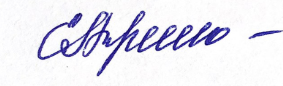 Е.А.Федоренко________________НаправлениеКурсы внеурочной деятельностиДругие направления внеурочной деятельности«Адаптация»Другие направления внеурочной деятельности«Разговоры о важном»Другие направления внеурочной деятельности«ОФП с элементами спортивных игр»Другие направления внеурочной деятельности«Азбука профессий»№Наименование мероприятияКлассыСроки проведенияОтветственные1Проверка уровня физической подготовленности обучающихся к сдаче норм ГТО1-9 классысентябрь, майучитель физической культуры2Эстафета, посвященная 210-й годовщине со дня Бородинского сражения5-9 классысентябрьучитель физической культуры3Спортивные состязания, в рамках « Праздника осени» для 1-4 классов1-9 классыоктябрьучитель физической культуры4Сдача нормативов ВФСК ГТО5- 9 классыноябрьфизической культуры5Соревнования по прыжкам в высоту среди обучающихся 5 – 9 классов5- 9 классыдекабрьучителя физической культуры6Первенство школы по мини-футболу7-9 классыфевральучителя физической культуры7Комплексные физкультурные мероприятия по настольному теннису, среди обучающихся с ОВЗ5-9 классымартучитель физической культуры8Спортивные состязания в рамках интерактивной игра«Путешествие по Крыму», приуроченная к годовщине воссоединения Крыма с Россией1-9 классымарт учителя физическойкультуры9Районные соревнования «Весна  в кроссовках»4-6 классыапрельучителя физическойкультуры10Неделя здоровья1-9 классыапрельучитель физической культуры11Всероссийский фестиваль«Футбол в школе»5-9 классымарт- майучительфизической культуры12Военно- патриотическая эстафета1-2 классымайучителя физическойкультуры№ п/ пНаименование мероприятияКлассыСроки проведенияОтветственныеКомплектование коллектива.5-9 классысентябрьКудрина Т.В., учитель музыкиЗнакомство с основами театральной деятельности: техника речи, пластика движений.5-9 классыв течение годаКудрина Т.В., учитель музыкиРазвитие актёрских талантов: пантомима, импровизация, развитие внимания и воображения, создание сценок.5-9 классыв течение годаКудрина Т.В., учитель музыкиПодготовка к театральной постановке: написание сценария, распределение ролей.5-9 классыоктябрь-ноябрьКудрина Т.В., учитель музыкиРепетиции спектакля.5-9 классыноябрь-апрельКудрина Т.В., учитель музыкиУчастие в Фестивале школьных театров 5-9 классыапрель-майКудрина Т.В., учитель музыкиВыступление	со	спектаклем	в школе.5-9 классыапрель-майКудрина Т.В., учитель музыки№Наименование мероприятияКлассыСроки проведенияОтветственныеСоздание пост-релиза «Школьные новости» на основание запланированных школьных мероприятий с публикацией в официальной группе Вконтакте и сайте школы-интернат.5-91 раз в неделюСоветник директора по воспитательной работеИнформационное освещение«Методической недели МО»-Запланированные выезды-Мероприятие школы -интернат-Экскурсии-Праздники.5-91 раз в неделюЗаместитель директора по ВР, Советник директора по ВР,№ п/пНаименование мероприятияКлассыСроки проведенияОтветственные1.Родительское собрание для родителей (законных представителей) обучающихся 1-го года обучения.Тема: “Организация обучения детей по адаптированным основным образовательным программам начального общего образования.Первые дни ребенка в школе”1(1)23.08.2023в 18.00заместитель директора по УР и заместитель директора по ВР,Классные руководители, воспитатели2.Родительское собрание для родителей (законных представителей) обучающихся 5-х классов.Тема: “Организация обучения детей по адаптированным основным образовательным программам основного общего образования”524.08.2023в 18.00заместитель директора по УР и заместитель директора по ВР,Классные руководители, воспитатели3.Родительское собрание для родителей (законных представителей) обучающихся 1а,2в, 3а, 3б, 5-9-х классов. “Реализация адаптированных основных общеобразовательных программ в начальной и основной школе. Организационные и режимные моменты”1а,(2в),3-х, 5-9х28.08.2023в 18.00заместитель директора по УР и заместитель директора по ВР,Классные руководители, воспитатели4.Оформление социального паспорта на каждого обучающегося в классе1(1) - 923.08.2023-30.08.2023Социальный педагог, заместитель директора по ВР5.Оформление папки классного руководителя/воспитателя1(1) - 929.08.2023 -04.09.2023заместитель директора по ВР,классные руководители6.Оформление классного уголка,  посвященное празднику «День   знаний»1(1) - 929.08.2023 -31.08.2023заместитель директора по ВР,классные руководители, воспитатели7.Проведение вводных инструктажей после летних каникул: « Охрана труда обучающихся ГБОУ ЛО «Всеволожская школа-интернат», «Правила по оказанию первой помощи пострадавшему», «Охрана труда обучающихся, учителей, выполняющих общественно - полезные работы», «Правила безопасности жизни детей при проведении школьных мероприятий», «Правила безопасности для группы продленного дня», «Безопасное поведение в школе», «Охрана труда о сохранении личного имуществаобучающихся»1(1) - 901.09.2023 -04.09.2023заместитель директора по ВР,классные руководители, воспитатели8.Оформление памятки в дневник«Безопасный путь из дома в школу и   обратно»1(1) - 904.09.2023-08.09.2023заместитель директора по ВР,классные руководители9.Проведение целевого инструктажа с обучающимися: «Профилактика негативных ситуаций во дворе, на улицах, дома и в общественных местах», «Правила пожарной безопасности», «Правила безопасного поведения на дорогах и в транспорте», «Правила по охране труда при проведении прогулок, туристических походов и экскурсий», «Правила по безопасному поведению в общественном транспорте»,«Правила безопасности при поездках на автобусе»1(1) - 9Каждая пятницазаместитель директора по ВР,классные руководители, воспитатели10.Генеральная уборка класса1(1) - 9Каждая пятницазаместитель директора по ВР,классные руководители, воспитатели11.Проведение целевого инструктажа перед каникулами: «Правила безопасного поведения на водоемах в летний, осенне-зимней и весенний периоды», «Профилактика негативных ситуаций во дворе, на улицах, дома и в общественных местах», «Правила пожарной безопасности», «Правила безопасного поведения на дорогах и в транспорте», «Правила по охране труда при проведении прогулок, туристических походов и экскурсий», «Правила по безопасному поведению в общественном транспорте»,«Правила безопасности при поездках на автобусе», «Правила поведения во время каникул»1(1) - 927.10.202329.12.202315.03.202420.05.2024заместитель директора по ВР,классные руководители, воспитатели12.Проведение повторного инструктажа после каникул: « Охрана труда обучающихся ГБОУ «Всеволожская школа- интернат»», «Правила по оказанию первой помощи пострадавшему», «Охрана труда обучающихся, учителей, выполняющих общественно - полезные работы», «Правила безопасности жизни детей при проведении школьных мероприятий», «Правила безопасности для группы продленного дня», «Безопасное поведение в школе», «Охрана труда о сохранении личного имуществаобучающихся»1(1) - 906.11.202308.01.202425.03.2024заместитель директора по ВР,классные руководители, воспитатели13.Проведение тематических уроков, посвященных «Дню знаний»1(1) - 901.09.2023заместитель директора по ВР,классные руководители, воспитатели14.Воспитательский час посвященный дню солидарности в борьбе с терроризмом «Мы помним Беслан!»1(1) - 904.09.2023заместитель директора по ВР, воспитатели15.Воспитательский час посвященный дню окончания Второй мировой войны1(1) - 905.09.2023заместитель директора по ВР, воспитатели16.Оформление классного уголка, посвященное началу блокады Ленинграда1(1) - 904.09.2023 -07.09.2023заместитель директора по ВР, воспитатели17.Тематический классный час «Блокада    Ленинграда. Начало»1(1) - 908.09.2023заместитель директора по ВР,18.Проведение викторины по классам посвященной «Урокам мужества»1(1) - 915.09.2023заместитель директора по ВР,классные руководители19.Оформление уголков безопасности в         классах1(1) - 918.09.2023-22.09.2023заместитель директора по ВР, воспитатели20.Проведение общешкольного мероприятия «Безопасность школьника»1(1) - 920.09.2023заместитель директора по ВР, воспитатели 2-хклассов21.Оформление классных уголков ко  Дню Учителя1(1) - 925.09.2023 -29.09.2023заместитель директора по ВР, воспитатели22.Воспитательский час посвященный     Международному дню пожилых людей1(1) - 902.10.2023заместитель директора по ВР, воспитатели23.Тематический классный час посвященный дню защиты животных1(1) - 904.10.2023заместитель директора по ВР,классные руководители24.Обще школьное мероприятие посвященный  дню Учителя1(1) - 905.10.2023заместитель директора по ВР, воспитатели25.Тематический классный час«Учитель! Перед именем твоим...»1(1) - 905.10.2023заместитель директора по ВР,классные руководители26.Оформление классных уголков на тему «Лицейская осень»1(1) - 902.10.2023-06.10.2023заместитель директора по ВР, воспитатели27.Воспитательский час посвященный дню пушкинского лицея1(1) - 919.10.2022заместитель директора по ВР, воспитатели28.Воспитательский час посвященный Дню памяти жертв политических репрессий1(1) - 927.10.2023заместитель директора по ВР,воспитатели29.Воспитательский час посвященный дню отца1(1) - 926.10.2023заместитель директора по ВР, воспитатели30.Родительские собрания в 1-4-х  классах по итогам четверти.1(1) - 411.10.202313.12.202313.03.202413.05.2024заместитель директора по УР,заместитель директора по ВР31.Родительские собрания в 5-9-х        классах по итогам четверти5-912.10.202314.12.202314.03.202414.05.2024заместитель директора по УР,заместитель директора по ВР,32.Тематический классный час «Пушкин        в лицее...»1(1) - 920.10.2023заместитель директора по ВР,классные руководители33.Проведение общешкольной викторины «Лицейская осень»1(1) - 927.10.2023заместитель директора по ВР, воспитатели 3-хклассов34.Оформление классных уголков на тему «Мы разные, но мы вместе»1(1) - 906.11.2023-08.11.2023заместитель директора по ВР, воспитатели35.Воспитательский час посвященный дню народного единства «Мы разные, но мы вместе»1(1) - 909.11.2023заместитель директора по ВР, воспитатели36.Тематический классный час посвященный дню толерантности«Толерантность и мы»1(1) - 910.11.2023заместитель директора по ВР,классные руководители37.Оформление памяток в дневники обучающимся посвященных «Дню правовых знаний»1(1) - 913.11.2023-17.11.2023заместитель директора по ВР, воспитатели38.Проведение общешкольной викторины «Дни правовых знаний»1(1) - 917.11.2023заместитель директора по ВР, воспитатели 4-х классов, социальные-педагоги39.Оформление классных уголков на тему «Корни рода твоего»1(1) - 920.11.2022-22.11.2022заместитель директора по ВР, воспитатели40.Воспитательский час посвященный  дню Матери1(1) - 923.11.2023заместитель директора по ВР, воспитатели41.Тематический классный час посвященный дню матери «Корни       рода твоего»1(1) - 924.11.2023заместитель директора по ВР,классные руководители42.Оформление классных уголков на тему «Неделя воинской славы»1(1) - 927.11.2023-01.12.2023заместитель директора по ВР, воспитатели43.Тематический классный час посвященный Всемирному дню борьбы со СПИДом6-901.12.2023заместитель директора по ВР,классные руководители44.Воспитательский час посвященный          международному дню инвалидов1(1) - 904.12.2023заместитель директора по ВР, воспитатели45.Воспитательский час посвященный международному дню добровольцев и Битве за Москву1(1) - 905.12.2023заместитель директора по ВР, воспитатели46.Воспитательский час посвященный дню Александра Невского1(1) - 906.12.2023заместитель директора по ВР, воспитатели47.Тематический классный час посвященный дню Героев Отечества1(1) - 908.12.2023заместитель директора по ВР,классные руководители48.Воспитательский час посвященный дню прав человека1(1) - 911.12.2023заместитель директора по ВР, воспитатели49.Воспитательский час посвященный дню конституции РФ1(1) - 912.12.2023заместитель директора по ВР, воспитатели50.Проведение общешкольной викторины «Неделя воинской славы»1(1) - 914.12.2023заместитель директора по ВР, воспитатели 5-хклассов51.Оформление классных уголков на тему «Новогодний серпантин»1(1) - 918.12.2023-22.12.2023заместитель директора по ВР, воспитатели52.Воспитательский час посвященный празднованию Нового Года1(1) - 920.12.2023заместитель директора по ВР, воспитатели53.Тематический классный час посвященный празднованию Нового Года1(1) - 922.12.2023заместитель директора по ВР,классные руководители54.Воспитательский час посвященный дню спасателя1(1) - 927.12.2023заместитель директора по ВР, воспитатели55.Оформление классных уголков на тему «Полное снятие блокады Ленинграда»1(1) - 908.01.2024 -12.01.2024заместитель директора по ВР, воспитатели56.Воспитательский час посвященный«Полное снятие блокады Ленинграда»1(1) - 917.01.2024заместитель директора по ВР, воспитатели57.Тематический классный час посвященный «Полное снятие блокады Ленинграда»1(1) - 926.01.2024заместитель директора по ВР,классные руководители58.Проведение общешкольной викторины «Полное снятие блокады  Ленинграда»1(1) - 929.01.2024заместитель директора по ВР, воспитатели 6-хклассов59.Оформление классных уголков на тему «Отвага, Мужество, Честь» посвященных 23 февраля1(1) - 930.01.2024-02.02.2024заместитель директора по ВР, воспитатели60.Тематический классный час посвященный дню воинской славы  России1(1) - 902.02.2024заместитель директора по ВР,классные руководители61.Воспитательский час посвященный дню русской науки1(1) - 908.02.2024заместитель директора по ВР, воспитатели62.Воспитательский час посвященный«Дню Защитника Отечества»1(1) - 919.02.2024заместитель директора по ВР, воспитатели63.Воспитательский час посвященный международному дню родного языка1(1) - 921.02.2024заместитель директора по ВР, воспитатели64.Тематический классный час посвященный «Дню Защитника Отечества»1(1) - 922.02.2024заместитель директора по ВР,классные руководители65.Проведение общешкольного мероприятия «Отвага, Мужество, Честь»1(1) - 926.02.2024заместитель директора по ВР, воспитатели 7-хклассов66.Оформление памяток в дневниках обучающимся на тему Безопасного интернета1(1) - 926.02.2024-01.03.2024заместитель директора по ВР, воспитатели67.Тематический классный час посвященный «Безопасный интернет»1(1) - 901.03.2024заместитель директора по ВР,классные руководители68.Оформление классных уголков посвященных Международному женскому дню.1(1) - 927.02.2024-04.03.2024заместитель директора по ВР, воспитатели69.Общешкольное мероприятие посвященный  Международному женскому дню.1(1) - 906.03.2024заместитель директора по ВР, воспитатели70.Тематический классный час посвященный Международному женскому дню.1(1) - 907.03.2024заместитель директора по ВР,классные руководители71.Воспитательский час посвященный Воссоединению Крыма, Севастополя и России1(1) - 926.03.2024заместитель директора по ВР, воспитатели72.Тематический классный час посвященный Воссоединению  Крыма, Севастополя и России.1(1) - 929.03.2024заместитель директора по ВР,классные руководители73.Воспитательский час посвященный Дню земли1(1) - 925.03.2024заместитель директора по ВР, воспитатели74.Тематический классный час посвященный Дню воды.1(1) - 926.03.2024заместитель директора по ВР,классные руководители75.Проведение общешкольной викторины «Неделя экологии»1(1) - 929.03.2024заместитель директора по ВР, воспитатели 7-хклассов76.Оформление классных уголков посвященных Дню космонавтики1(1) - 901.04.2024-05.04.2024заместитель директора по ВР, воспитатели77.Тематический классный час посвященный неделе здоровья1(1) - 905.04.2024заместитель директора по ВР,классные руководители78.Воспитательский час посвященный Дню космонавтики1(1) - 910.04.2024заместитель директора по ВР, воспитатели79.Тематический классный час посвященный памяти жертв геноцида1(1) - 912.04.2024заместитель директора по ВР,классные руководители80.Оформление классных уголков посвященных дню памяти жертв геноцида1(1) - 912.04.2024-19.04.2024заместитель директора по ВР, воспитатели81.Воспитательский час посвященный дню памяти жертв геноцида1(1) - 924.04.2024заместитель директора по ВР, воспитатели82.Проведение общешкольной викторины дню памяти жертв геноцида1(1) - 926.04.2024заместитель директора по ВР, воспитатели 8-хклассов83.Оформление классных уголков посвященных Дню Победы1(1) - 926.04.2024-02.05.2024заместитель директора по ВР, воспитатели84.Тематический классный час посвященный Дню Победы1(1) - 906.05.2024заместитель директора по ВР,классные руководители85.Мероприятие  посвященное  Дню Победы1(1) - 907.05.2024заместитель директора по ВР, воспитатели86.Тематический классный час посвященный Международному дню детского телефона доверия1(1) - 917.05.2024заместитель директора по ВР,классные руководители87.Оформление памяток в дневниках обучающимся на тему безопасности дорожного движения1(1) - 913.05.2024-17.05.2024заместитель директора по ВР, воспитатели88.Воспитательский час посвященный дню славянской письменности и культуры1(1) - 917.05.2024заместитель директора по ВР, воспитатели89.Оформление характеристики класса1(1) - 920.05.2024-24.05.2024заместитель директора по ВР,классные руководители№Наименование мероприятияКлассыСроки проведенияОтветственные1Поднятие государственного флага РФ1(1)-9Каждый понедельникСоветник директора по воспитанию и взаимодействию с детскими общественными объединениями,заместитель директора по ВР, классные руководителиучитель  2Спуск государственного флага РФ1(1)-9Каждая пятницаСоветник директора по воспитанию и взаимодействию с детскими общественными объединениями,заместитель директора по ВР, классные руководителиучитель  3«День знаний»1(1)-901.09.2023классные руководители4«Уроки мужества»:«День памяти жертв Беслана»«День начала Блокады Ленинграда»«День окончания Второй  мировой войны, Деньсолидарности в борьбе с терроризмом»1(1)-904.09.2023 -15.09.2023Советник директора по воспитанию и взаимодействию с детскими общественными объединениями,заместитель директора по ВР, библиотекарь, руководители МО, классные руководители, воспитатели5«Неделя безопасности»:«Викторина «Безопасность школьника»«Кинозал»«Творческая мастерская»1(1)-918.09.2023 -22.09.2023заместитель директора по ВР,библиотекарь, руководители МО, классные руководители, воспитатели6«Неделя помощи» (Международный день пожилыхлюдей, День защиты животных, День отца)Сбор помощи«Творческая мастерская»1(1)-928.09.2023-04.10.2023Советник директора по воспитанию и взаимодействию с детскими общественными объединениями,заместитель директора по ВР, классные руководители, воспитатели7«День учителя»:«Праздничный концерт» «Творческая мастерская»«Библиотечные уроки»1(1)-902.10.2023-06.10.2023Советник директора по воспитанию и взаимодействию с детскими общественными объединениями,заместитель директора по ВР, библиотекарь, руководители МО, классные руководители, воспитатели8«Лицейская осень»:«Пушкинский Пленэр»«Карнавал»«Театрализованная викторина»«Кинозал»«Библиотечные уроки»1(1)-909.10.2023-27.10.2023Советник директора по воспитанию и взаимодействию с детскими общественными объединениями,заместитель директора по ВР, библиотекарь, классные руководители, воспитатели9«Мы разные, но мы вместе»:«Кинозал»«Творческая мастерская»«Библиотечные уроки»1(1)-906.11.2023-10.11.2023Советник директора по воспитанию и взаимодействию с детскими общественными объединениями,заместитель директора по ВР, социальный педагог,библиотекарь, классные руководители, воспитатели10«Дни правовых знаний»:«Творческая мастерская»«Лекторий»«Викторина»1(1)-913.11.2023-17.11.2023заместитель директора по ВРсоциальный- педагог, классные руководители, воспитатели11«Корни рода твоего»:«Кинозал»«Творческая мастерская»«Библиотечные уроки»1(1)-920.11.2023-24.11.2023Советник директора по воспитанию и взаимодействию с детскими общественными объединениями,заместитель директора по ВР,библиотекарь, классные руководители, воспитатели12«Неделя воинской славы»:«Битва за Москву, Международный день добровольцев»Библиотечные уроки «День Героев отечества»«День конституции РФ»День Героев ОтечестваДень прав человекаДень Конституции РФРадиолинейка «День Героев Отечества»1(1)-927.11.2023-15.12.2023Советник директора по воспитанию и взаимодействию с детскими общественными объединениями, заместитель директора по ВР,социальный педагог,библиотекарь, классные руководители, воспитатели, социальный педагог13Новогодний серпантин:«Праздничный концерт»«Карнавал»«Творческие мастерские»«Кинозал»1(1)-918.12.2023-29.12.2023заместитель директора по ВР, классные руководители, воспитатели, педагог организатор, учитель музыки14«Месячник посвященный полному снятию блокады Ленинграда»:«Музейные уроки»«Линейка памяти»«Библиотечные уроки» «Творческая мастерская»Концерт «Город-герой»1(1)-908.01.2024-26.01.2024Советник директора по воспитанию и взаимодействию с детскими общественными объединениями,заместитель директора по ВР,библиотекарь, педагог дополнительного образования, классные руководители, воспитатели, педагог организатор, учитель музыки15Месячник «Отвага, Мужество, Честь»:День воинской славы России«Праздничный концерт»«Библиотечные уроки»«Кинозал»«Творческая мастерская»1(1)-905.02.2024-26.02.2024Советник директора по воспитанию и взаимодействию с детскими общественными объединениями,заместитель директора по ВР,библиотекарь, педагог дополнительного образования, классные руководители, воспитатели, педагог организатор, учитель музыки16«Неделя безопасного интернета»1(1)-926.02.2024-01.03.2024Советник директора по воспитанию и взаимодействию с детскими общественными объединениями,заместитель директора по ВР,социальный педагог, классные руководители, воспитатели 17«Международный женский день»:«Праздничный концерт»«Творческая мастерская»1(1)-904.03.2024-08.03.2024Советник директора по воспитанию и взаимодействию с детскими общественными объединениями,заместитель директора по ВР, педагог дополнительного образования, классные руководители, воспитатели, педагог организатор, учитель музыки18«Воссоединение Крыма, Севастополя и России»РадиолинейкаИгра по станциямТворческая мастерская1(1)-911.03.2024-22.03.2024Советник директора по воспитанию и взаимодействию с детскими общественными объединениями,заместитель директора по ВР,педагог дополнительного образования, классные руководители, воспитатели, педагог организатор, учитель музыки19«Неделя экологии»:«День Земли»«День воды»«Акция «Крышечки добра»1(1)-925.03.2024-29.03.2024Советник директора по воспитанию и взаимодействию с детскими общественными объединениями,заместитель директора по ВР, классные руководители, воспитатели, педагог организатор, учитель музыки20«Неделя здоровья»1(1)-901.04.2024 -05.04.2024учитель физическойкультуры, руководитель спортивного клуба «Виктория», воспитатели21«Неделя космонавтики»линейкаКинозал1(1)-908.04.2024-12.04.2024Советник директора по воспитанию и взаимодействию с детскими общественными объединениями,заместитель директора по ВР,библиотекарь, классные руководители, воспитатели, педагог организатор, учитель музыки22«День памяти жертв геноцида»РадиолинейкаМузейные урокиКинозал1(1)-915.04.2024-26.04.2024Советник директора по воспитанию и взаимодействию с детскими общественными объединениями,заместитель директора по ВР, социальный педагог,библиотекарь, педагог дополнительного образования, классные руководители, воспитатели, педагог организатор23«Декада посвященная Дню победы»:«Музейные уроки»«Линейки памяти»«Библиотечные уроки»«Кинозал»«Творческая мастерская»«Праздничный концерт»1(1)-929.04.2024-10.05.2024Советник директора по воспитанию и взаимодействию с детскими общественными объединениями,заместитель директора по ВР,библиотекарь, педагог дополнительного образования, классные руководители, воспитатели, педагог организатор, учитель музыки24Выступление Школьного театра с постановкой для учащихсяШколы5-9апрель-майРуководитель школьного-театра25«Международный день детского Телефона доверия»1(1)-917.05.2023Социальный педагог, педагоги-психологи26«Последний звонок»Торжественная линейка1(1)-913.05.2024-17.05.2024заместитель директора по ВР,библиотекарь, педагог дополнительного образования, классные руководители, воспитатели, педагог организатор, учитель музыки27Акция «Чистая школа»1(1)-926.10.202327.12.202313.03.202415.05.2024заместитель директора по ВР,классные руководители, воспитатели№Наименование мероприятияКлассыСроки проведенияОтветственные1.Всероссийская акция, посвященная Дню знаний 1 сентября1(1)-91 сентябрязаместитель директора по ВР,классные руководители, воспитатели2.Дни Единых Действий1(1)-9Ежемесячно в течение годаклассные руководители, воспитатели3.Всероссийская акция, посвященная«Дню учителя»1(1)-95 октябряСоветник директора по воспитанию и взаимодействию с детскими общественными объединениями,воспитатели4.Экскурсия в «Мемориальный Музей-Лицей»1(1)-9октябрьклассные руководители, воспитатели5.Инклюзивный творческий фестиваль «Территория добра» – КЦ «Троицкий» (октябрь-ноябрь)1-9 кл.октябрь- ноябрь6.Всероссийская акция, посвященная Дню народного единства1(1)-94 ноября классные руководители, воспитатели7.Региональный конкурс академического вокального искусства «Поющая планета» в рамках фестиваля – конкурса«Вера. Надежда. Любовь» (ДУМ)1-9 клноябрь8.Всероссийская акция, посвященная Дню матери1(1)-929 ноябряклассные руководители, воспитатели9.Фестиваль адаптивного футбола«Футбол без границ»5-7 классдекабрьучитель физической культуры, руководитель школьного спортивного клуба «Виктория»10.Всероссийская акция, посвященная Дню неизвестного солдата1(1)-93 декабряСоветник директора по воспитанию и взаимодействию с детскими общественными объединениями,заместитель директора по ВР, педагог дополнительного образования, классные руководители, воспитатели, педагог организатор, учитель музыки11.Всероссийская акция, посвященная Дню Героев Отечества1(1)-99 декабряСоветник директора по воспитанию и взаимодействию с детскими общественными объединениями,заместитель директора по ВР,библиотекарь, педагог дополнительного образования, классные руководители, воспитатели, педагог организатор, учитель музыки12.Экскурсия в Государственный музей «Эрмитаж»: «Военная галерея 1812 года: о героях ипамяти»1(1)-9декабрьСоветник директора по воспитанию и взаимодействию с детскими общественными объединениями, классные руководители,воспитатели13.Всероссийская акция, посвященная Дню Конституции Российской Федерации1(1)-912 декабряСоветник директора по воспитанию и взаимодействию с детскими общественными объединениями,заместитель директора по ВР,классные руководители,воспитатели14.Экскурсия в «Санкт-Петербургский Музей хлеба» «Цена хлеба»1(1)-9январьСоветник директора по воспитанию и взаимодействию с детскими общественными объединениями,заместитель директора по ВР, классные руководители, воспитатели, педагог организатор, 15.Районная акция «Свеча памяти», посвященная 80-годовщине полного снятия фашистской блокадыЛенинграда1(1)-926 январяСоветник директора по воспитанию и взаимодействию с детскими общественными объединениями,заместитель директора по ВР,библиотекарь, педагог дополнительного образования, классные руководители, воспитатели, педагог организатор16.Региональный конкурс эстрадного вокального искусства«Музыкальная палитра» 1-9 кл.январьСоветник директора по воспитанию и взаимодействию с детскими общественными объединениями,классные руководители, воспитатели, педагог организатор, учитель музыки17.Районные комплексные физкультурные мероприятия среди лиц с ОВЗ 5-7 классыфевральучитель физическойкультуры, руководитель школьного спортивного клуба «Виктория»18.Районные комплексные физкультурные мероприятия среди лиц с ОВЗ по дисциплине мини-футбол5-7 классыфевральучитель физическойкультуры, руководитель школьного спортивного клуба «Виктория»19.Всероссийская акция «День науки»1(1)-98 февраляСоветник директора по воспитанию и взаимодействию с детскими общественными объединениями,заместитель директора по ВР,библиотекарь, педагог дополнительного образования, классные руководители, воспитатели20.Всероссийская акция «Подари книгу» в Международный день книгодарения1(1)-914 февраляСоветник директора по воспитанию и взаимодействию с детскими общественными объединениями,заместитель директора по ВР,библиотекарь, педагог дополнительного образования, классные руководители, воспитатели,21.Всероссийская акция, посвященная Дню защитника Отечества1(1)-923 февраляСоветник директора по воспитанию и взаимодействию с детскими общественными объединениями,заместитель директора по ВР,классные руководители, воспитатели учитель музыки22.Районные комплексные физкультурные мероприятия среди лиц с ОВЗ по по настольному теннису5-9 классымартучитель физическойкультуры, руководитель школьного спортивного клуба «Виктория»23.Всероссийская акция, посвященная Международному женскому дню1(1)-98 мартаСоветник директора по воспитанию и взаимодействию с детскими общественными объединениями,заместитель директора по ВР,классные руководители,воспитатели24.Всероссийский фестиваль «Футбол в школе»5-9 классымарт- майучитель физическойкультуры, руководитель школьного спортивного клуба «Виктория»25.Ежегодная Всероссийская акция«Будь здоров!»1-9 классы5 апреляучитель физическойкультуры, руководитель школьного спортивного клуба «Виктория», классные руководители,воспитатели26.Всероссийская акция «День космонавтики»1(1)-911 апреляСоветник директора по воспитанию и взаимодействию с детскими общественными объединениями,заместитель директора по ВР,классные руководители,воспитатели27.Экскурсии в Планетарий (набережная Обводного канала)1(1)-9апрельСоветник директора по воспитанию и взаимодействию с детскими общественными объединениями,заместитель директора по ВР,классные руководители,воспитатели28.Всероссийская акция, посвященная Дню защиты исторических памятников1(1)-918 апреляклассные руководители,воспитатели29.Районные соревнования «Весна в кроссовках»4-6 классыапрельучитель физическойкультуры, руководитель школьного спортивного клуба «Виктория», классные руководители,воспитатели30.Районный конкурс «Мир вашемудому» – КЦ «Троицкий»1-9 кл.апрель - майСоветник директора по воспитанию и взаимодействию с детскими общественными объединениями,классные руководители,воспитатели31.Всероссийская акция, посвященная Дню Победы1(1)-99 маяСоветник директора по воспитанию и взаимодействию с детскими общественными объединениями,заместитель директора по ВР,классные руководители, воспитатели учитель музыки32.Всероссийская акция, посвященная Дню музеев1(1)-916 маяСоветник директора по воспитанию и взаимодействию с детскими общественными объединениями,заместитель директора по ВР,классные руководители, воспитатели 33.Всероссийская акция, посвященная Дню детских организаций1(1)-917 маязаместитель директора по ВР,классные руководители, воспитатели№Наименование мероприятияКлассыСроки проведенияОтветственные1Родительское собрание для родителей (законных представителей) обучающихся 1-го года обучения.Тема: “Организация обучения детей по адаптированным основным образовательным программам начального общего образования.Первые дни ребенка в школе”1(1)23.08.2023в 18.00заместитель директора по УР,заместитель директора по ВР,Классные руководители, воспитатели2Родительский клуб «Просто о сложном».1(1)23.08.2023в 17.00учитель- дефектологпедагог- психолог3Родительское собрание для родителей (законных представителей) обучающихся 5-х классов.Тема: “Организация обучения детей    по адаптированным основным образовательным программам основного общего образования”524.08.2023в 18.00заместитель директора по УР,заместитель директора по ВР,Классные руководители, воспитатели4Родительское собрание для родителей (законных представителей) обучающихся 1(2)в, 1(2)г, 2-4-х, 6-9-х классов. “Реализация адаптированных основных общеобразовательных программ в начальной и основной школе-интернат. Организационные и режимные моменты”1(2),2-4, 6-828.08.2023в 18.00заместитель директора по УР,заместитель директора по ВР,Классные руководители, воспитатели5Формирование Совета родителей (законных представителей) обучающихся (далее - Совет родителей)1(1) - 923.08.2023 -28.08.2023заместитель директора по ВР, Классные руководители6Заседание Совета родителей № 1«Организация работы Совета родителей в 2023 - 2024 уч. году»1(1) - 928.08.2023заместитель директора по  ВР7Заседание Совета по питанию № 1«Организация питания в школе-интернат»1(1) - 905.09.2023заместитель директора по АХР8Индивидуальные консультации педагогов-психологов, логопедов, дефектологов для родителей (законных представителей) обучающихся (по предварительной онлайн записи)1(1) - 91 раз в неделюпедагоги- психологи, учителя- логопеды, дефектологи9Индивидуальные консультации заместителей директора по УВР, ВР для родителей (законных представителей) обучающихся (по предварительной записи)1(1) - 91 раз в неделюв приемный деньзаместитель директора по УР,заместитель директора по ВР10Заседания Совета родителей1(1) - 911.10.202313.12.202313.03.202416.05.202411Занятие учителя-логопеда в родительском клубе «Просто о сложном»1(1) - 907.09.202305.10.202302.11.202307.12.202308.02.202414.03.202404.04.2024учитель- дефектолог,учитель- логопед12Занятие учителя-дефектолога в родительском клубе «Просто о сложном»1(1) - 914.09.202312.10.202309.11.202314.12.202315.02.202421.03.202411.04.2024 учитель- дефектолог13Занятие педагога-психолога в родительском клубе «Просто о сложном»1(1) - 921.09.202319.10.202316.11.202321.12.202322.02.202428.03.202418.04.2024учитель- дефектолог, педагог- психолог14Занятие медицинской сестры (диетсестры) в родительском клубе«Просто о сложном»1(1) - 928.09.202326.10.202323.11.202329.02.202425.04.2024учитель- дефектолог,медицинская сестра,15Родительские собрания в 1-4-х классах по итогам четверти.1(1) - 411.10.202313.12.202313.03.202413.05.2024заместитель директора по УР, заместитель директора по ВР16Родительские собрания в 5-9-х классах по итогам четверти5-912.10.202314.12.202314.03.202414.05.2024заместитель директора по УР,заместитель директора по ВР17Родительский клуб «Просто о сложном». АРТ-встречи "Творим вместе"1(1)-927.09.202318.10.202322.11.202313.12.202317.01.202421.02.202420.03.202417.04.202422.05.2024учитель- дефектолог,педагог- психолог18Родительский клуб «Просто о сложном».1(1)-911.10.202313.12.202313.03.202413.05.2024учитель- дефектолог,педагог- психолог19Заседания Совета по питанию1(1)-903.10.202307.11.202308.12.202306.02.202405.03.202409.04.2024заместитель директора по АХР20Проведение Дней открытых дверей1(1)-9ноябрь, декабрьзаместитель директора по УР, заместитель директора по ВР№Наименование мероприятияКлассыСроки проведенияОтветственныеМы снова вместе.7-9сентябрьвоспитателиВыпуск стенгазет, посвященной Дню учителя.7-9октябрьучитель ИЗОДекада толерантности. «Мы  разные, но мы вместе».7-9ноябрьСоциальный педагог,учитель музыкиПрава и обязанности граждан России. Конституция РФ.«Живи по закону, поступай по совести».7-9декабрьСоциальный педагог Блокада. Восстановление города. Подготовка презентации.7-9январьСоветник директора по воспитанию и взаимодействию с детскими общественными объединениями, социальный педагог, классные руководители, День защитника Отечества. Видеоролик к празднику.7-9февральсоциальный педагог, Классные руководители, воспитателиВсемирный День воды. Подготовка презентации.7-9мартКлассные руководители, воспитателиДень космонавтики-новые горизонты.7-9апрельКлассные руководители, воспитателиКруглый стол. Рефлексия по проведенным мероприятиям.7-9майСоветник директора по воспитанию и взаимодействию с детскими общественными объединениями, социальный педагог, классные руководители№Наименование мероприятияКлассыКлассыСроки проведенияОтветственныеПропедевтика безопасного поведения обучающихсяПропедевтика безопасного поведения обучающихсяПропедевтика безопасного поведения обучающихсяПропедевтика безопасного поведения обучающихсяПропедевтика безопасного поведения обучающихсяПропедевтика безопасного поведения обучающихсяПроведение вводных инструктажей после летних каникул: « Охрана труда обучающихся», «Правила по оказанию первой помощи пострадавшему», «Охрана труда           обучающихся, учителей, выполняющих общественно - полезные работы», «Правила безопасности жизни детей при проведении школьных мероприятий», «Правила безопасности для группы продленного дня», «Безопасное поведение в школе», «Охрана труда о сохранении личного имущества обучающихся»1(1) - 91(1) - 901.09.2023 -04.09.2023заместитель директора по ВР,классные руководители, воспитателиОформление памятки в дневник«Безопасный путь из дома в школу и обратно»1(1) - 91(1) - 904.09.2023-08.09.2023заместитель директора по ВР, социальный педагог,классные руководителиПроведение целевого инструктажа с обучающимися :«Профилактика негативных ситуаций во дворе, на улицах, дома и в общественных местах»,«Правила пожарной безопасности»,«Правила безопасного поведения на дорогах и в транспорте»,«Правила по охране труда при проведении прогулок, туристических походов и экскурсий»,«Правила по безопасному поведению в общественном транспорте»,«Правила безопасности при поездках на автобусе»1(1) - 91(1) - 9Каждая пятницазаместитель директора по ВР, социальный педагог,классные руководителиПроведение целевого инструктажа перед каникулами:«Правила безопасного поведения на водоемах в летний , осенне-зимней и весенний периоды»,«Профилактика негативных ситуаций во дворе, на улицах, дома и в общественных местах»,«Правила пожарной безопасности», «Правила безопасного поведения на дорогах и в транспорте»,«Правила по охране труда при проведении прогулок, туристических походов и экскурсий», «Правила по безопасному поведению в общественном транспорте»,«Правила безопасности при поездках на автобусе»,«Правила поведения во время каникул»1(1) - 91(1) - 927.10.202329.12.202315.03.202420.05.2024заместитель директора по ВР,классные руководители, воспитателиПроведение повторного инструктажа после каникул: « Охрана труда обучающихся»,«Правила по оказанию первой помощи пострадавшему»,«Охрана труда обучающихся, учителей, выполняющих общественно - полезные работы», «Правила безопасности жизни детей при проведении школьных мероприятий», «Правила безопасности для группы продленного дня» «Безопасное поведение в школе», «Охрана труда о сохранении личного имущества обучающихся»1(1) - 91(1) - 906.11.202308.01.202425.03.2024заместитель директора по ВР,классные руководители, воспитателиНеделя безопасного интернета1(1)-91(1)-926.02.2024-01.03.2024заместитель директора по ВР,заместитель директора по УР,социальный педагог,классные руководители, воспитателиНеделя безопасности дорожного движения1(1)-91(1)-913.05.2024-17.05.2024заместитель директора по ВР,заместитель директора по УР,социальный педагог,классные руководители, воспитателиНеделя антитеррористической безопасности1(1)-91(1)-918.09.2023 -22.09.2023заместитель директора по ВР,заместитель директора по УР,социальный педагог,классные руководители, воспитателиЗанятия в рамках проекта “Школа безопасности”:Безопасный пешеход.Безопасность на каникулах. Часть 1.Национальная безопасность.Безопасный Новый год.Безопасность на льдуБезопасность на каникулах. Часть 2.Экологическая безопасность.Безопасность на воде1(1)-91(1)-922.09.202320.10.202316.11.202321.12.202315.02.202414.03.202418.04.202416.05.2024заместитель директора по ВР,заместитель директора по УР,социальный педагог,классные руководители, воспитатели, инспектор ПДНФормирование у обучающихся потребности в здоровом образе жизниФормирование у обучающихся потребности в здоровом образе жизниФормирование у обучающихся потребности в здоровом образе жизниФормирование у обучающихся потребности в здоровом образе жизниФормирование у обучающихся потребности в здоровом образе жизниФормирование у обучающихся потребности в здоровом образе жизни«Неделя здоровья»«Неделя здоровья»1-9 классы01.04.2024 -05.04.2024учитель физической культуры,Классные руководители, воспитателиЭстафета, посвященная 210-й годовщине со дня Бородинского сраженияЭстафета, посвященная 210-й годовщине со дня Бородинского сражения1-9 классысентябрьучитель физической культуры,Классные руководители, воспитателиСпортивные состязания, в рамках « Праздника осени»Спортивные состязания, в рамках « Праздника осени»1-9 классыоктябрьучитель физической культуры,Классные руководители, воспитателиСдача нормативов ВФСК ГТОСдача нормативов ВФСК ГТО5-9 классыноябрьучитель физической культуры,Соревнования по прыжкам в высотуСоревнования по прыжкам в высоту5-9 классыдекабрьУчитель физической культуры,Первенство школы по ВолейболуПервенство школы по Волейболу7-9 классыфевральУчитель физической культурыКомплексные физкультурные мероприятия по настольному теннису, среди обучающихся с ОВЗ Комплексные физкультурные мероприятия по настольному теннису, среди обучающихся с ОВЗ 5-9 классымартУчитель  физической культурыРайонные соревнования «Весна  в кроссовках»Районные соревнования «Весна  в кроссовках»4-6 классыапрельучитель физической культурыВсероссийский фестиваль«Футбол в школе»Всероссийский фестиваль«Футбол в школе»5-9 классымарт- майучитель физической культурыПрофилактика безнадзорности и правонарушений среди обучающихся школыПрофилактика безнадзорности и правонарушений среди обучающихся школыПрофилактика безнадзорности и правонарушений среди обучающихся школыПрофилактика безнадзорности и правонарушений среди обучающихся школыПрофилактика безнадзорности и правонарушений среди обучающихся школыПрофилактика безнадзорности и правонарушений среди обучающихся школыФормирование банка данных, анализ и корректировка (сверка) списка обучающихся и семей«группы риска», детей из семей, из неблагополучных семей, детей состоящих на учете в ВШК и различных видах учета в органах системы профилактики.Формирование банка данных, анализ и корректировка (сверка) списка обучающихся и семей«группы риска», детей из семей, из неблагополучных семей, детей состоящих на учете в ВШК и различных видах учета в органах системы профилактики.1(1)-9постоянноЗаместитель директора по ВР,Социальные педагогиИндивидуальная работа с детьми и семьями «группы риска»Индивидуальная работа с детьми и семьями «группы риска»1(1)-9в течение годаСоциальные педагоги Классные руководителиПосещение семей, состоящих на ВШК совместно с органами опеки, представителями ПДНПосещение семей, состоящих на ВШК совместно с органами опеки, представителями ПДН1(1)-9По мере необходимост и по согласованию с органами опеки, ПДНЗаместитель директора по ВР,Социальные педагогиУчет занятости обучающихся«группы риска» во внеурочной деятельности и дополнительном образованииУчет занятости обучающихся«группы риска» во внеурочной деятельности и дополнительном образовании1(1)-9в течение годаСоциальный педагог Классные руководителиОрганизация занятости обучающихся «группы риска» во внеурочной деятельности и дополнительном образованииОрганизация занятости обучающихся «группы риска» во внеурочной деятельности и дополнительном образовании1(1)-9сентябрьСоциальный педагог Классные руководителиМониторинг посещаемости обучающимися «группы риска» школыМониторинг посещаемости обучающимися «группы риска» школы1(1)-9ежедневноСоциальный педагог Классные руководителиЗаседания Совета по профилактикеЗаседания Совета по профилактике1(1)-925.08.202306.09.202322.09.202313.10.202324.11.202315.12.202315.03.202421.04.202412.05.202409.06.2024Председатель Совета профилактикиПроверка занятости обучающихся “группы риска” в кружках и секцияхПроверка занятости обучающихся “группы риска” в кружках и секциях1(1)-91 раз в кварталСоциальные педагоги Классные руководителиКонтроль за успеваемостью обучающихся “группы риска”Контроль за успеваемостью обучающихся “группы риска”1(1)-9еженедельноСоциальные педагоги Классные руководителиКоррекция поведения«трудных» обучающихсяКоррекция поведения«трудных» обучающихся1(1)-9по мере необходимост иЗаместитель директора по ВРСоциальные педагоги Классные руководители Служба сопровожденияУчастие в работе районной КДН и ЗП, ОДНУчастие в работе районной КДН и ЗП, ОДН1(1)-9по плану КДН и ЗП, ПДНЗаместитель директора по ВРКлассные руководители Социальные педагогиПрофилактика суицидального поведения.Профилактика суицидального поведения.1-91 раз в месяцПедагог-психолог №Наименование мероприятияКлассыСроки проведенияОтветственныеЗанятия в рамках цикла"С чего начинается Родина?"9Один раз в месяц в течении учебного годазаместитель директора по ВР,классные руководители 9 классов,воспитатели 9 классовЗанятия в рамках программы "Символика русской православной церкви"2-9Еженедельно в течении учебного года (понедельник, среда, пятница)заместитель директора по ВР,классные руководители воспитатели Выездные занятия на базе библиотеки2-82 раза в месяц в течении учебного годазаместитель директора по ВР,классные руководители,воспитатели Выездные занятия на базе музея усадьбы «Приютино»6-9раз в месяц в течении учебного годазаместитель директора по ВР, классные руководители,воспитателиВыездные мероприятия на экскурсии проводимые  библиотеками  5-91 раз в четверть в течении учебного годазаместитель директора по ВР, классные руководители ,воспитатели Экскурсионные программы в Музей4-92-ва раз в четверть в течении учебного годаклассные руководители воспитатели Посещение библиотек  «КУБ» и «Охтинская»5-92-ва раз в четверть в течении учебного годаклассные руководители воспитатели 1-9 классыНаправлениеКурсы внеурочной деятельностиДругие направления внеурочной деятельности«Калейдоскоп профессий»Другие направления внеурочной деятельности«Все работы хороши – выбирай на вкус»НаправлениеКурсы внеурочной деятельностиДругие направления внеурочной деятельности «Азбука профессий»№Наименование мероприятияКлассыСроки проведенияОтветственныеСбор сведений о трудоустройстве выпускников9СентябрьСоциальный педагог Участие обучающихся во всероссийских открытых онлайн- уроках «ПроеКТОриЯ»5-9В течении учебного годаСоциальный педагог,Классные руководители,воспитателиУчастие обучающихся в проекте«Билет в будущее» на сайте Профиград — Билет в будущее — Каникулы (bvbinfo.ru)7-9В течении учебного годаСоциальный педагог,Классные руководители,воспитателиСоздание школьного видео- гайда «Школьные новости»5-9В течении учебного годаУчитель Трандина А.Н.Диагностика профессиональных профилей обучающихся.Профессиональное ориентированное тестирование9ОктябрьПедагог-психолог Диагностика профессиональных намерений обучающихся. (анкетирование, опросы)9ДекабрьПедагог-психолог Заключчительная диагностика профессиональных намерений и выбора профиля дальнейшего обучения с обучающихся. (анкетирование, опросы, деловые игры)9АпрельПедагог-психолог Участие обучающихся в региональном этапе чемпионата профессионального мастерства для людей с инвалидностью и ограниченными возможностями«Абилимпикс»6-9АпрельПедагог-психолог классные руководители педагоги наставникиУчастие в районных конкурсах 4-9В течение годаСоциальный педагог Совет родителей.«Беседы о профессиях»8-9В течение годаПедагог-психолог Родители обучающихся.Запланированные мероприятия (выезды) для обучающихся1-9В течение годаСоциальный педагог 